“ANEXO 2.FORMULARIO UNIFICADO DE SOLICITUD DE PERMISOINSTRUCTIVO PARA LLENAR FORMULARIO DE SOLICITUD DE PERMISO.FORMULARIO UNIFICADO DE SOLICITUD DE PERMISO.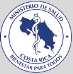 (No dejar espacios en blanco, escribir claro en letra imprenta o de molde, sin tachaduras)FORMULARIO UNIFICADO DE SOLICITUD DE PERMISO.(No dejar espacios en blanco, escribir claro en letra imprenta o de molde, sin tachaduras)FORMULARIO UNIFICADO DE SOLICITUD DE PERMISO.(No dejar espacios en blanco, escribir claro en letra imprenta o de molde, sin tachaduras)FORMULARIO UNIFICADO DE SOLICITUD DE PERMISO.(No dejar espacios en blanco, escribir claro en letra imprenta o de molde, sin tachaduras)FORMULARIO UNIFICADO DE SOLICITUD DE PERMISO.(No dejar espacios en blanco, escribir claro en letra imprenta o de molde, sin tachaduras)FORMULARIO UNIFICADO DE SOLICITUD DE PERMISO.(No dejar espacios en blanco, escribir claro en letra imprenta o de molde, sin tachaduras)FORMULARIO UNIFICADO DE SOLICITUD DE PERMISO.(No dejar espacios en blanco, escribir claro en letra imprenta o de molde, sin tachaduras)FORMULARIO UNIFICADO DE SOLICITUD DE PERMISO.(No dejar espacios en blanco, escribir claro en letra imprenta o de molde, sin tachaduras)FORMULARIO UNIFICADO DE SOLICITUD DE PERMISO.(No dejar espacios en blanco, escribir claro en letra imprenta o de molde, sin tachaduras)FORMULARIO UNIFICADO DE SOLICITUD DE PERMISO.(No dejar espacios en blanco, escribir claro en letra imprenta o de molde, sin tachaduras)FORMULARIO UNIFICADO DE SOLICITUD DE PERMISO.(No dejar espacios en blanco, escribir claro en letra imprenta o de molde, sin tachaduras)FORMULARIO UNIFICADO DE SOLICITUD DE PERMISO.(No dejar espacios en blanco, escribir claro en letra imprenta o de molde, sin tachaduras)FORMULARIO UNIFICADO DE SOLICITUD DE PERMISO.(No dejar espacios en blanco, escribir claro en letra imprenta o de molde, sin tachaduras)FORMULARIO UNIFICADO DE SOLICITUD DE PERMISO.(No dejar espacios en blanco, escribir claro en letra imprenta o de molde, sin tachaduras)FORMULARIO UNIFICADO DE SOLICITUD DE PERMISO.(No dejar espacios en blanco, escribir claro en letra imprenta o de molde, sin tachaduras)FORMULARIO UNIFICADO DE SOLICITUD DE PERMISO.(No dejar espacios en blanco, escribir claro en letra imprenta o de molde, sin tachaduras)FORMULARIO UNIFICADO DE SOLICITUD DE PERMISO.(No dejar espacios en blanco, escribir claro en letra imprenta o de molde, sin tachaduras)FORMULARIO UNIFICADO DE SOLICITUD DE PERMISO.(No dejar espacios en blanco, escribir claro en letra imprenta o de molde, sin tachaduras)FORMULARIO UNIFICADO DE SOLICITUD DE PERMISO.(No dejar espacios en blanco, escribir claro en letra imprenta o de molde, sin tachaduras)FORMULARIO UNIFICADO DE SOLICITUD DE PERMISO.(No dejar espacios en blanco, escribir claro en letra imprenta o de molde, sin tachaduras)FORMULARIO UNIFICADO DE SOLICITUD DE PERMISO.(No dejar espacios en blanco, escribir claro en letra imprenta o de molde, sin tachaduras)FORMULARIO UNIFICADO DE SOLICITUD DE PERMISO.(No dejar espacios en blanco, escribir claro en letra imprenta o de molde, sin tachaduras)FORMULARIO UNIFICADO DE SOLICITUD DE PERMISO.(No dejar espacios en blanco, escribir claro en letra imprenta o de molde, sin tachaduras)FORMULARIO UNIFICADO DE SOLICITUD DE PERMISO.(No dejar espacios en blanco, escribir claro en letra imprenta o de molde, sin tachaduras)FORMULARIO UNIFICADO DE SOLICITUD DE PERMISO.(No dejar espacios en blanco, escribir claro en letra imprenta o de molde, sin tachaduras)FORMULARIO UNIFICADO DE SOLICITUD DE PERMISO.(No dejar espacios en blanco, escribir claro en letra imprenta o de molde, sin tachaduras)FORMULARIO UNIFICADO DE SOLICITUD DE PERMISO.(No dejar espacios en blanco, escribir claro en letra imprenta o de molde, sin tachaduras)FORMULARIO UNIFICADO DE SOLICITUD DE PERMISO.(No dejar espacios en blanco, escribir claro en letra imprenta o de molde, sin tachaduras)FORMULARIO UNIFICADO DE SOLICITUD DE PERMISO.(No dejar espacios en blanco, escribir claro en letra imprenta o de molde, sin tachaduras)FORMULARIO UNIFICADO DE SOLICITUD DE PERMISO.(No dejar espacios en blanco, escribir claro en letra imprenta o de molde, sin tachaduras)FORMULARIO UNIFICADO DE SOLICITUD DE PERMISO.(No dejar espacios en blanco, escribir claro en letra imprenta o de molde, sin tachaduras)FORMULARIO UNIFICADO DE SOLICITUD DE PERMISO.(No dejar espacios en blanco, escribir claro en letra imprenta o de molde, sin tachaduras)FORMULARIO UNIFICADO DE SOLICITUD DE PERMISO.(No dejar espacios en blanco, escribir claro en letra imprenta o de molde, sin tachaduras)FORMULARIO UNIFICADO DE SOLICITUD DE PERMISO.(No dejar espacios en blanco, escribir claro en letra imprenta o de molde, sin tachaduras)FORMULARIO UNIFICADO DE SOLICITUD DE PERMISO.(No dejar espacios en blanco, escribir claro en letra imprenta o de molde, sin tachaduras)FORMULARIO UNIFICADO DE SOLICITUD DE PERMISO.(No dejar espacios en blanco, escribir claro en letra imprenta o de molde, sin tachaduras)FORMULARIO UNIFICADO DE SOLICITUD DE PERMISO.(No dejar espacios en blanco, escribir claro en letra imprenta o de molde, sin tachaduras)FORMULARIO UNIFICADO DE SOLICITUD DE PERMISO.(No dejar espacios en blanco, escribir claro en letra imprenta o de molde, sin tachaduras)FORMULARIO UNIFICADO DE SOLICITUD DE PERMISO.(No dejar espacios en blanco, escribir claro en letra imprenta o de molde, sin tachaduras)FORMULARIO UNIFICADO DE SOLICITUD DE PERMISO.(No dejar espacios en blanco, escribir claro en letra imprenta o de molde, sin tachaduras)FORMULARIO UNIFICADO DE SOLICITUD DE PERMISO.(No dejar espacios en blanco, escribir claro en letra imprenta o de molde, sin tachaduras)FORMULARIO UNIFICADO DE SOLICITUD DE PERMISO.(No dejar espacios en blanco, escribir claro en letra imprenta o de molde, sin tachaduras)FORMULARIO UNIFICADO DE SOLICITUD DE PERMISO.(No dejar espacios en blanco, escribir claro en letra imprenta o de molde, sin tachaduras)FORMULARIO UNIFICADO DE SOLICITUD DE PERMISO.(No dejar espacios en blanco, escribir claro en letra imprenta o de molde, sin tachaduras)A. INFORMACIÓN RELATIVA A LA ACTIVIDAD PARA LA CUAL SE SOLICITA PERMISO.A. INFORMACIÓN RELATIVA A LA ACTIVIDAD PARA LA CUAL SE SOLICITA PERMISO.A. INFORMACIÓN RELATIVA A LA ACTIVIDAD PARA LA CUAL SE SOLICITA PERMISO.A. INFORMACIÓN RELATIVA A LA ACTIVIDAD PARA LA CUAL SE SOLICITA PERMISO.A. INFORMACIÓN RELATIVA A LA ACTIVIDAD PARA LA CUAL SE SOLICITA PERMISO.A. INFORMACIÓN RELATIVA A LA ACTIVIDAD PARA LA CUAL SE SOLICITA PERMISO.A. INFORMACIÓN RELATIVA A LA ACTIVIDAD PARA LA CUAL SE SOLICITA PERMISO.A. INFORMACIÓN RELATIVA A LA ACTIVIDAD PARA LA CUAL SE SOLICITA PERMISO.A. INFORMACIÓN RELATIVA A LA ACTIVIDAD PARA LA CUAL SE SOLICITA PERMISO.A. INFORMACIÓN RELATIVA A LA ACTIVIDAD PARA LA CUAL SE SOLICITA PERMISO.A. INFORMACIÓN RELATIVA A LA ACTIVIDAD PARA LA CUAL SE SOLICITA PERMISO.A. INFORMACIÓN RELATIVA A LA ACTIVIDAD PARA LA CUAL SE SOLICITA PERMISO.A. INFORMACIÓN RELATIVA A LA ACTIVIDAD PARA LA CUAL SE SOLICITA PERMISO.A. INFORMACIÓN RELATIVA A LA ACTIVIDAD PARA LA CUAL SE SOLICITA PERMISO.A. INFORMACIÓN RELATIVA A LA ACTIVIDAD PARA LA CUAL SE SOLICITA PERMISO.A. INFORMACIÓN RELATIVA A LA ACTIVIDAD PARA LA CUAL SE SOLICITA PERMISO.A. INFORMACIÓN RELATIVA A LA ACTIVIDAD PARA LA CUAL SE SOLICITA PERMISO.A. INFORMACIÓN RELATIVA A LA ACTIVIDAD PARA LA CUAL SE SOLICITA PERMISO.A. INFORMACIÓN RELATIVA A LA ACTIVIDAD PARA LA CUAL SE SOLICITA PERMISO.A. INFORMACIÓN RELATIVA A LA ACTIVIDAD PARA LA CUAL SE SOLICITA PERMISO.A. INFORMACIÓN RELATIVA A LA ACTIVIDAD PARA LA CUAL SE SOLICITA PERMISO.A. INFORMACIÓN RELATIVA A LA ACTIVIDAD PARA LA CUAL SE SOLICITA PERMISO.A. INFORMACIÓN RELATIVA A LA ACTIVIDAD PARA LA CUAL SE SOLICITA PERMISO.A. INFORMACIÓN RELATIVA A LA ACTIVIDAD PARA LA CUAL SE SOLICITA PERMISO.A. INFORMACIÓN RELATIVA A LA ACTIVIDAD PARA LA CUAL SE SOLICITA PERMISO.A. INFORMACIÓN RELATIVA A LA ACTIVIDAD PARA LA CUAL SE SOLICITA PERMISO.A. INFORMACIÓN RELATIVA A LA ACTIVIDAD PARA LA CUAL SE SOLICITA PERMISO.A. INFORMACIÓN RELATIVA A LA ACTIVIDAD PARA LA CUAL SE SOLICITA PERMISO.A. INFORMACIÓN RELATIVA A LA ACTIVIDAD PARA LA CUAL SE SOLICITA PERMISO.A. INFORMACIÓN RELATIVA A LA ACTIVIDAD PARA LA CUAL SE SOLICITA PERMISO.A. INFORMACIÓN RELATIVA A LA ACTIVIDAD PARA LA CUAL SE SOLICITA PERMISO.A. INFORMACIÓN RELATIVA A LA ACTIVIDAD PARA LA CUAL SE SOLICITA PERMISO.A. INFORMACIÓN RELATIVA A LA ACTIVIDAD PARA LA CUAL SE SOLICITA PERMISO.A. INFORMACIÓN RELATIVA A LA ACTIVIDAD PARA LA CUAL SE SOLICITA PERMISO.A. INFORMACIÓN RELATIVA A LA ACTIVIDAD PARA LA CUAL SE SOLICITA PERMISO.A. INFORMACIÓN RELATIVA A LA ACTIVIDAD PARA LA CUAL SE SOLICITA PERMISO.A. INFORMACIÓN RELATIVA A LA ACTIVIDAD PARA LA CUAL SE SOLICITA PERMISO.A. INFORMACIÓN RELATIVA A LA ACTIVIDAD PARA LA CUAL SE SOLICITA PERMISO.A. INFORMACIÓN RELATIVA A LA ACTIVIDAD PARA LA CUAL SE SOLICITA PERMISO.A. INFORMACIÓN RELATIVA A LA ACTIVIDAD PARA LA CUAL SE SOLICITA PERMISO.A. INFORMACIÓN RELATIVA A LA ACTIVIDAD PARA LA CUAL SE SOLICITA PERMISO.A. INFORMACIÓN RELATIVA A LA ACTIVIDAD PARA LA CUAL SE SOLICITA PERMISO.A. INFORMACIÓN RELATIVA A LA ACTIVIDAD PARA LA CUAL SE SOLICITA PERMISO.A. INFORMACIÓN RELATIVA A LA ACTIVIDAD PARA LA CUAL SE SOLICITA PERMISO.11TIPO DE PERMISO SOLICITADO:TIPO DE PERMISO SOLICITADO:TIPO DE PERMISO SOLICITADO:TIPO DE PERMISO SOLICITADO:Permiso sanitario de funcionamiento ( )Permiso sanitario de funcionamiento ( )Permiso sanitario de funcionamiento ( )Permiso sanitario de funcionamiento ( )Permiso sanitario de funcionamiento ( )Permiso sanitario de funcionamiento ( )Permiso sanitario de funcionamiento ( )Permiso sanitario de funcionamiento ( )Permiso sanitario de funcionamiento ( )Permiso sanitario de funcionamiento ( )Permiso sanitario de funcionamiento ( )Permiso sanitario de funcionamiento ( )Permiso sanitario de funcionamiento ( )Permiso sanitario de funcionamiento ( )Permiso sanitario de funcionamiento ( )Permiso sanitario de funcionamiento ( )Permiso sanitario de funcionamiento ( )Permiso sanitario de funcionamiento ( )Permiso sanitario de funcionamiento ( )Permiso de habilitación ( )Permiso de habilitación ( )Permiso de habilitación ( )Permiso de habilitación ( )Permiso de habilitación ( )Permiso de habilitación ( )Permiso de habilitación ( )Permiso de habilitación ( )Permiso de habilitación ( )Permiso de habilitación ( )Permiso de habilitación ( )Permiso de habilitación ( )Permiso de habilitación ( )Permiso de habilitación ( )Permiso de habilitación ( )Permiso de habilitación ( )22MOTIVO DE PRESENTACIÓN:MOTIVO DE PRESENTACIÓN:MOTIVO DE PRESENTACIÓN:MOTIVO DE PRESENTACIÓN:Primera vez (  )	Renovación ( )Primera vez (  )	Renovación ( )Primera vez (  )	Renovación ( )Primera vez (  )	Renovación ( )Primera vez (  )	Renovación ( )Primera vez (  )	Renovación ( )Primera vez (  )	Renovación ( )Primera vez (  )	Renovación ( )Primera vez (  )	Renovación ( )Primera vez (  )	Renovación ( )Primera vez (  )	Renovación ( )Primera vez (  )	Renovación ( )Primera vez (  )	Renovación ( )Primera vez (  )	Renovación ( )Primera vez (  )	Renovación ( )Primera vez (  )	Renovación ( )Primera vez (  )	Renovación ( )Primera vez (  )	Renovación ( )Primera vez (  )	Renovación ( )33NOMBRE DEL ESTABLECIMIENTO:  (No utilice abreviaturas ni símbolos)NOMBRE DEL ESTABLECIMIENTO:  (No utilice abreviaturas ni símbolos)NOMBRE DEL ESTABLECIMIENTO:  (No utilice abreviaturas ni símbolos)NOMBRE DEL ESTABLECIMIENTO:  (No utilice abreviaturas ni símbolos)NOMBRE DEL ESTABLECIMIENTO:  (No utilice abreviaturas ni símbolos)NOMBRE DEL ESTABLECIMIENTO:  (No utilice abreviaturas ni símbolos)NOMBRE DEL ESTABLECIMIENTO:  (No utilice abreviaturas ni símbolos)NOMBRE DEL ESTABLECIMIENTO:  (No utilice abreviaturas ni símbolos)NOMBRE DEL ESTABLECIMIENTO:  (No utilice abreviaturas ni símbolos)NOMBRE DEL ESTABLECIMIENTO:  (No utilice abreviaturas ni símbolos)NOMBRE DEL ESTABLECIMIENTO:  (No utilice abreviaturas ni símbolos)NOMBRE DEL ESTABLECIMIENTO:  (No utilice abreviaturas ni símbolos)NOMBRE DEL ESTABLECIMIENTO:  (No utilice abreviaturas ni símbolos)NOMBRE DEL ESTABLECIMIENTO:  (No utilice abreviaturas ni símbolos)NOMBRE DEL ESTABLECIMIENTO:  (No utilice abreviaturas ni símbolos)NOMBRE DEL ESTABLECIMIENTO:  (No utilice abreviaturas ni símbolos)NOMBRE DEL ESTABLECIMIENTO:  (No utilice abreviaturas ni símbolos)NOMBRE DEL ESTABLECIMIENTO:  (No utilice abreviaturas ni símbolos)NOMBRE DEL ESTABLECIMIENTO:  (No utilice abreviaturas ni símbolos)NOMBRE DEL ESTABLECIMIENTO:  (No utilice abreviaturas ni símbolos)NOMBRE DEL ESTABLECIMIENTO:  (No utilice abreviaturas ni símbolos)NOMBRE DEL ESTABLECIMIENTO:  (No utilice abreviaturas ni símbolos)NOMBRE DEL ESTABLECIMIENTO:  (No utilice abreviaturas ni símbolos)NOMBRE DEL ESTABLECIMIENTO:  (No utilice abreviaturas ni símbolos)NOMBRE DEL ESTABLECIMIENTO:  (No utilice abreviaturas ni símbolos)NOMBRE DEL ESTABLECIMIENTO:  (No utilice abreviaturas ni símbolos)NOMBRE DEL ESTABLECIMIENTO:  (No utilice abreviaturas ni símbolos)NOMBRE DEL ESTABLECIMIENTO:  (No utilice abreviaturas ni símbolos)NOMBRE DEL ESTABLECIMIENTO:  (No utilice abreviaturas ni símbolos)NOMBRE DEL ESTABLECIMIENTO:  (No utilice abreviaturas ni símbolos)NOMBRE DEL ESTABLECIMIENTO:  (No utilice abreviaturas ni símbolos)NOMBRE DEL ESTABLECIMIENTO:  (No utilice abreviaturas ni símbolos)NOMBRE DEL ESTABLECIMIENTO:  (No utilice abreviaturas ni símbolos)NOMBRE DEL ESTABLECIMIENTO:  (No utilice abreviaturas ni símbolos)NOMBRE DEL ESTABLECIMIENTO:  (No utilice abreviaturas ni símbolos)NOMBRE DEL ESTABLECIMIENTO:  (No utilice abreviaturas ni símbolos)NOMBRE DEL ESTABLECIMIENTO:  (No utilice abreviaturas ni símbolos)NOMBRE DEL ESTABLECIMIENTO:  (No utilice abreviaturas ni símbolos)NOMBRE DEL ESTABLECIMIENTO:  (No utilice abreviaturas ni símbolos)NOMBRE DEL ESTABLECIMIENTO:  (No utilice abreviaturas ni símbolos)NOMBRE DEL ESTABLECIMIENTO:  (No utilice abreviaturas ni símbolos)NOMBRE DEL ESTABLECIMIENTO:  (No utilice abreviaturas ni símbolos)44CÓDIGO CAECR DE LA(S) ACTIVIDAD(ES) PRINCIPAL(ES):CÓDIGO CAECR DE LA(S) ACTIVIDAD(ES) PRINCIPAL(ES):CÓDIGO CAECR DE LA(S) ACTIVIDAD(ES) PRINCIPAL(ES):CÓDIGO CAECR DE LA(S) ACTIVIDAD(ES) PRINCIPAL(ES):CÓDIGO CAECR DE LA(S) ACTIVIDAD(ES) PRINCIPAL(ES):CÓDIGO CAECR DE LA(S) ACTIVIDAD(ES) PRINCIPAL(ES):CÓDIGO CAECR DE LA(S) ACTIVIDAD(ES) PRINCIPAL(ES):CÓDIGO CAECR DE LA(S) ACTIVIDAD(ES) PRINCIPAL(ES):55CÓDIGO(S) CAECR DE LA(S) ACTIVIDAD(ES) ACCESORIA(S):CÓDIGO(S) CAECR DE LA(S) ACTIVIDAD(ES) ACCESORIA(S):CÓDIGO(S) CAECR DE LA(S) ACTIVIDAD(ES) ACCESORIA(S):CÓDIGO(S) CAECR DE LA(S) ACTIVIDAD(ES) ACCESORIA(S):CÓDIGO(S) CAECR DE LA(S) ACTIVIDAD(ES) ACCESORIA(S):CÓDIGO(S) CAECR DE LA(S) ACTIVIDAD(ES) ACCESORIA(S):CÓDIGO(S) CAECR DE LA(S) ACTIVIDAD(ES) ACCESORIA(S):CÓDIGO(S) CAECR DE LA(S) ACTIVIDAD(ES) ACCESORIA(S):CÓDIGO(S) CAECR DE LA(S) ACTIVIDAD(ES) ACCESORIA(S):CÓDIGO(S) CAECR DE LA(S) ACTIVIDAD(ES) ACCESORIA(S):CÓDIGO(S) CAECR DE LA(S) ACTIVIDAD(ES) ACCESORIA(S):CÓDIGO(S) CAECR DE LA(S) ACTIVIDAD(ES) ACCESORIA(S):CÓDIGO(S) CAECR DE LA(S) ACTIVIDAD(ES) ACCESORIA(S):CÓDIGO(S) CAECR DE LA(S) ACTIVIDAD(ES) ACCESORIA(S):CÓDIGO(S) CAECR DE LA(S) ACTIVIDAD(ES) ACCESORIA(S):CÓDIGO(S) CAECR DE LA(S) ACTIVIDAD(ES) ACCESORIA(S):CÓDIGO(S) CAECR DE LA(S) ACTIVIDAD(ES) ACCESORIA(S):CÓDIGO(S) CAECR DE LA(S) ACTIVIDAD(ES) ACCESORIA(S):CÓDIGO(S) CAECR DE LA(S) ACTIVIDAD(ES) ACCESORIA(S):CÓDIGO(S) CAECR DE LA(S) ACTIVIDAD(ES) ACCESORIA(S):CÓDIGO(S) CAECR DE LA(S) ACTIVIDAD(ES) ACCESORIA(S):CÓDIGO(S) CAECR DE LA(S) ACTIVIDAD(ES) ACCESORIA(S):CÓDIGO(S) CAECR DE LA(S) ACTIVIDAD(ES) ACCESORIA(S):CÓDIGO(S) CAECR DE LA(S) ACTIVIDAD(ES) ACCESORIA(S):CÓDIGO(S) CAECR DE LA(S) ACTIVIDAD(ES) ACCESORIA(S):CÓDIGO(S) CAECR DE LA(S) ACTIVIDAD(ES) ACCESORIA(S):CÓDIGO(S) CAECR DE LA(S) ACTIVIDAD(ES) ACCESORIA(S):66GRUPO DE RIESGO A ( )	B ( )	C ( )GRUPO DE RIESGO A ( )	B ( )	C ( )GRUPO DE RIESGO A ( )	B ( )	C ( )77DESCRIPCIÓN DE LA ACTIVIDAD(ES) PRINCIPAL(ES): DESCRIPCIÓN DE LA ACTIVIDAD(ES) PRINCIPAL(ES): DESCRIPCIÓN DE LA ACTIVIDAD(ES) PRINCIPAL(ES): DESCRIPCIÓN DE LA ACTIVIDAD(ES) PRINCIPAL(ES): DESCRIPCIÓN DE LA ACTIVIDAD(ES) PRINCIPAL(ES): DESCRIPCIÓN DE LA ACTIVIDAD(ES) PRINCIPAL(ES): DESCRIPCIÓN DE LA ACTIVIDAD(ES) PRINCIPAL(ES): DESCRIPCIÓN DE LA ACTIVIDAD(ES) PRINCIPAL(ES): DESCRIPCIÓN DE LA ACTIVIDAD(ES) PRINCIPAL(ES): DESCRIPCIÓN DE LA ACTIVIDAD(ES) PRINCIPAL(ES): DESCRIPCIÓN DE LA ACTIVIDAD(ES) PRINCIPAL(ES): DESCRIPCIÓN DE LA ACTIVIDAD(ES) PRINCIPAL(ES): DESCRIPCIÓN DE LA ACTIVIDAD(ES) PRINCIPAL(ES): DESCRIPCIÓN DE LA ACTIVIDAD(ES) PRINCIPAL(ES): DESCRIPCIÓN DE LA ACTIVIDAD(ES) PRINCIPAL(ES): DESCRIPCIÓN DE LA ACTIVIDAD(ES) PRINCIPAL(ES): DESCRIPCIÓN DE LA ACTIVIDAD(ES) PRINCIPAL(ES): DESCRIPCIÓN DE LA ACTIVIDAD(ES) PRINCIPAL(ES): DESCRIPCIÓN DE LA ACTIVIDAD(ES) PRINCIPAL(ES): DESCRIPCIÓN DE LA ACTIVIDAD(ES) PRINCIPAL(ES): DESCRIPCIÓN DE LA ACTIVIDAD(ES) PRINCIPAL(ES): DESCRIPCIÓN DE LA ACTIVIDAD(ES) PRINCIPAL(ES): DESCRIPCIÓN DE LA ACTIVIDAD(ES) PRINCIPAL(ES): DESCRIPCIÓN DE LA ACTIVIDAD(ES) PRINCIPAL(ES): DESCRIPCIÓN DE LA ACTIVIDAD(ES) PRINCIPAL(ES): DESCRIPCIÓN DE LA ACTIVIDAD(ES) PRINCIPAL(ES): DESCRIPCIÓN DE LA ACTIVIDAD(ES) PRINCIPAL(ES): DESCRIPCIÓN DE LA ACTIVIDAD(ES) PRINCIPAL(ES): DESCRIPCIÓN DE LA ACTIVIDAD(ES) PRINCIPAL(ES): DESCRIPCIÓN DE LA ACTIVIDAD(ES) PRINCIPAL(ES): DESCRIPCIÓN DE LA ACTIVIDAD(ES) PRINCIPAL(ES): DESCRIPCIÓN DE LA ACTIVIDAD(ES) PRINCIPAL(ES): DESCRIPCIÓN DE LA ACTIVIDAD(ES) PRINCIPAL(ES): DESCRIPCIÓN DE LA ACTIVIDAD(ES) PRINCIPAL(ES): DESCRIPCIÓN DE LA ACTIVIDAD(ES) PRINCIPAL(ES): DESCRIPCIÓN DE LA ACTIVIDAD(ES) PRINCIPAL(ES): DESCRIPCIÓN DE LA ACTIVIDAD(ES) PRINCIPAL(ES): DESCRIPCIÓN DE LA ACTIVIDAD(ES) PRINCIPAL(ES): DESCRIPCIÓN DE LA ACTIVIDAD(ES) PRINCIPAL(ES): DESCRIPCIÓN DE LA ACTIVIDAD(ES) PRINCIPAL(ES): DESCRIPCIÓN DE LA ACTIVIDAD(ES) PRINCIPAL(ES): DESCRIPCIÓN DE LA ACTIVIDAD(ES) PRINCIPAL(ES): 88DESCRIPCIÓN DE LA(S) ACTIVIDAD(ES) ACCESORIA(S):DESCRIPCIÓN DE LA(S) ACTIVIDAD(ES) ACCESORIA(S):DESCRIPCIÓN DE LA(S) ACTIVIDAD(ES) ACCESORIA(S):DESCRIPCIÓN DE LA(S) ACTIVIDAD(ES) ACCESORIA(S):DESCRIPCIÓN DE LA(S) ACTIVIDAD(ES) ACCESORIA(S):DESCRIPCIÓN DE LA(S) ACTIVIDAD(ES) ACCESORIA(S):DESCRIPCIÓN DE LA(S) ACTIVIDAD(ES) ACCESORIA(S):DESCRIPCIÓN DE LA(S) ACTIVIDAD(ES) ACCESORIA(S):DESCRIPCIÓN DE LA(S) ACTIVIDAD(ES) ACCESORIA(S):DESCRIPCIÓN DE LA(S) ACTIVIDAD(ES) ACCESORIA(S):DESCRIPCIÓN DE LA(S) ACTIVIDAD(ES) ACCESORIA(S):DESCRIPCIÓN DE LA(S) ACTIVIDAD(ES) ACCESORIA(S):DESCRIPCIÓN DE LA(S) ACTIVIDAD(ES) ACCESORIA(S):DESCRIPCIÓN DE LA(S) ACTIVIDAD(ES) ACCESORIA(S):DESCRIPCIÓN DE LA(S) ACTIVIDAD(ES) ACCESORIA(S):DESCRIPCIÓN DE LA(S) ACTIVIDAD(ES) ACCESORIA(S):DESCRIPCIÓN DE LA(S) ACTIVIDAD(ES) ACCESORIA(S):DESCRIPCIÓN DE LA(S) ACTIVIDAD(ES) ACCESORIA(S):DESCRIPCIÓN DE LA(S) ACTIVIDAD(ES) ACCESORIA(S):DESCRIPCIÓN DE LA(S) ACTIVIDAD(ES) ACCESORIA(S):DESCRIPCIÓN DE LA(S) ACTIVIDAD(ES) ACCESORIA(S):DESCRIPCIÓN DE LA(S) ACTIVIDAD(ES) ACCESORIA(S):DESCRIPCIÓN DE LA(S) ACTIVIDAD(ES) ACCESORIA(S):DESCRIPCIÓN DE LA(S) ACTIVIDAD(ES) ACCESORIA(S):DESCRIPCIÓN DE LA(S) ACTIVIDAD(ES) ACCESORIA(S):DESCRIPCIÓN DE LA(S) ACTIVIDAD(ES) ACCESORIA(S):DESCRIPCIÓN DE LA(S) ACTIVIDAD(ES) ACCESORIA(S):DESCRIPCIÓN DE LA(S) ACTIVIDAD(ES) ACCESORIA(S):DESCRIPCIÓN DE LA(S) ACTIVIDAD(ES) ACCESORIA(S):DESCRIPCIÓN DE LA(S) ACTIVIDAD(ES) ACCESORIA(S):DESCRIPCIÓN DE LA(S) ACTIVIDAD(ES) ACCESORIA(S):DESCRIPCIÓN DE LA(S) ACTIVIDAD(ES) ACCESORIA(S):DESCRIPCIÓN DE LA(S) ACTIVIDAD(ES) ACCESORIA(S):DESCRIPCIÓN DE LA(S) ACTIVIDAD(ES) ACCESORIA(S):DESCRIPCIÓN DE LA(S) ACTIVIDAD(ES) ACCESORIA(S):DESCRIPCIÓN DE LA(S) ACTIVIDAD(ES) ACCESORIA(S):DESCRIPCIÓN DE LA(S) ACTIVIDAD(ES) ACCESORIA(S):DESCRIPCIÓN DE LA(S) ACTIVIDAD(ES) ACCESORIA(S):DESCRIPCIÓN DE LA(S) ACTIVIDAD(ES) ACCESORIA(S):DESCRIPCIÓN DE LA(S) ACTIVIDAD(ES) ACCESORIA(S):DESCRIPCIÓN DE LA(S) ACTIVIDAD(ES) ACCESORIA(S):DESCRIPCIÓN DE LA(S) ACTIVIDAD(ES) ACCESORIA(S):99TELÉFONO(S):TELÉFONO(S):TELÉFONO(S):TELÉFONO(S):TELÉFONO(S):10101010FAX:FAX:FAX:FAX:FAX:FAX:FAX:FAX:FAX:FAX:FAX:111111APARTADO POSTAL:APARTADO POSTAL:APARTADO POSTAL:APARTADO POSTAL:APARTADO POSTAL:APARTADO POSTAL:APARTADO POSTAL:APARTADO POSTAL:APARTADO POSTAL:APARTADO POSTAL:APARTADO POSTAL:APARTADO POSTAL:APARTADO POSTAL:APARTADO POSTAL:APARTADO POSTAL:APARTADO POSTAL:APARTADO POSTAL:APARTADO POSTAL:APARTADO POSTAL:1212CORREO ELECTRÓNICO:CORREO ELECTRÓNICO:CORREO ELECTRÓNICO:CORREO ELECTRÓNICO:CORREO ELECTRÓNICO:CORREO ELECTRÓNICO:CORREO ELECTRÓNICO:CORREO ELECTRÓNICO:CORREO ELECTRÓNICO:CORREO ELECTRÓNICO:CORREO ELECTRÓNICO:CORREO ELECTRÓNICO:CORREO ELECTRÓNICO:CORREO ELECTRÓNICO:CORREO ELECTRÓNICO:CORREO ELECTRÓNICO:13131313HORARIO DE TRABAJO:HORARIO DE TRABAJO:HORARIO DE TRABAJO:HORARIO DE TRABAJO:HORARIO DE TRABAJO:HORARIO DE TRABAJO:HORARIO DE TRABAJO:HORARIO DE TRABAJO:HORARIO DE TRABAJO:HORARIO DE TRABAJO:HORARIO DE TRABAJO:HORARIO DE TRABAJO:HORARIO DE TRABAJO:HORARIO DE TRABAJO:HORARIO DE TRABAJO:HORARIO DE TRABAJO:HORARIO DE TRABAJO:HORARIO DE TRABAJO:HORARIO DE TRABAJO:HORARIO DE TRABAJO:HORARIO DE TRABAJO:HORARIO DE TRABAJO:1414INFORMACIÓN ESPECÍFICA PARA ACTIVIDADES EN ESTABLECIMIENTOS:INFORMACIÓN ESPECÍFICA PARA ACTIVIDADES EN ESTABLECIMIENTOS:INFORMACIÓN ESPECÍFICA PARA ACTIVIDADES EN ESTABLECIMIENTOS:INFORMACIÓN ESPECÍFICA PARA ACTIVIDADES EN ESTABLECIMIENTOS:INFORMACIÓN ESPECÍFICA PARA ACTIVIDADES EN ESTABLECIMIENTOS:INFORMACIÓN ESPECÍFICA PARA ACTIVIDADES EN ESTABLECIMIENTOS:INFORMACIÓN ESPECÍFICA PARA ACTIVIDADES EN ESTABLECIMIENTOS:INFORMACIÓN ESPECÍFICA PARA ACTIVIDADES EN ESTABLECIMIENTOS:INFORMACIÓN ESPECÍFICA PARA ACTIVIDADES EN ESTABLECIMIENTOS:INFORMACIÓN ESPECÍFICA PARA ACTIVIDADES EN ESTABLECIMIENTOS:INFORMACIÓN ESPECÍFICA PARA ACTIVIDADES EN ESTABLECIMIENTOS:INFORMACIÓN ESPECÍFICA PARA ACTIVIDADES EN ESTABLECIMIENTOS:INFORMACIÓN ESPECÍFICA PARA ACTIVIDADES EN ESTABLECIMIENTOS:INFORMACIÓN ESPECÍFICA PARA ACTIVIDADES EN ESTABLECIMIENTOS:INFORMACIÓN ESPECÍFICA PARA ACTIVIDADES EN ESTABLECIMIENTOS:INFORMACIÓN ESPECÍFICA PARA ACTIVIDADES EN ESTABLECIMIENTOS:INFORMACIÓN ESPECÍFICA PARA ACTIVIDADES EN ESTABLECIMIENTOS:INFORMACIÓN ESPECÍFICA PARA ACTIVIDADES EN ESTABLECIMIENTOS:INFORMACIÓN ESPECÍFICA PARA ACTIVIDADES EN ESTABLECIMIENTOS:INFORMACIÓN ESPECÍFICA PARA ACTIVIDADES EN ESTABLECIMIENTOS:INFORMACIÓN ESPECÍFICA PARA ACTIVIDADES EN ESTABLECIMIENTOS:INFORMACIÓN ESPECÍFICA PARA ACTIVIDADES EN ESTABLECIMIENTOS:INFORMACIÓN ESPECÍFICA PARA ACTIVIDADES EN ESTABLECIMIENTOS:INFORMACIÓN ESPECÍFICA PARA ACTIVIDADES EN ESTABLECIMIENTOS:INFORMACIÓN ESPECÍFICA PARA ACTIVIDADES EN ESTABLECIMIENTOS:INFORMACIÓN ESPECÍFICA PARA ACTIVIDADES EN ESTABLECIMIENTOS:INFORMACIÓN ESPECÍFICA PARA ACTIVIDADES EN ESTABLECIMIENTOS:INFORMACIÓN ESPECÍFICA PARA ACTIVIDADES EN ESTABLECIMIENTOS:INFORMACIÓN ESPECÍFICA PARA ACTIVIDADES EN ESTABLECIMIENTOS:INFORMACIÓN ESPECÍFICA PARA ACTIVIDADES EN ESTABLECIMIENTOS:INFORMACIÓN ESPECÍFICA PARA ACTIVIDADES EN ESTABLECIMIENTOS:INFORMACIÓN ESPECÍFICA PARA ACTIVIDADES EN ESTABLECIMIENTOS:INFORMACIÓN ESPECÍFICA PARA ACTIVIDADES EN ESTABLECIMIENTOS:INFORMACIÓN ESPECÍFICA PARA ACTIVIDADES EN ESTABLECIMIENTOS:INFORMACIÓN ESPECÍFICA PARA ACTIVIDADES EN ESTABLECIMIENTOS:INFORMACIÓN ESPECÍFICA PARA ACTIVIDADES EN ESTABLECIMIENTOS:INFORMACIÓN ESPECÍFICA PARA ACTIVIDADES EN ESTABLECIMIENTOS:INFORMACIÓN ESPECÍFICA PARA ACTIVIDADES EN ESTABLECIMIENTOS:INFORMACIÓN ESPECÍFICA PARA ACTIVIDADES EN ESTABLECIMIENTOS:INFORMACIÓN ESPECÍFICA PARA ACTIVIDADES EN ESTABLECIMIENTOS:INFORMACIÓN ESPECÍFICA PARA ACTIVIDADES EN ESTABLECIMIENTOS:INFORMACIÓN ESPECÍFICA PARA ACTIVIDADES EN ESTABLECIMIENTOS:1515PROVINCIA:PROVINCIA:PROVINCIA:PROVINCIA:PROVINCIA:PROVINCIA:16161616CANTÓN:CANTÓN:CANTÓN:CANTÓN:CANTÓN:CANTÓN:CANTÓN:CANTÓN:CANTÓN:CANTÓN:CANTÓN:CANTÓN:CANTÓN:CANTÓN:CANTÓN:CANTÓN:171717DISTRITO:DISTRITO:DISTRITO:DISTRITO:DISTRITO:DISTRITO:DISTRITO:DISTRITO:DISTRITO:DISTRITO:DISTRITO:DISTRITO:DISTRITO:1818SEÑAS ESPECIFICAS:SEÑAS ESPECIFICAS:SEÑAS ESPECIFICAS:SEÑAS ESPECIFICAS:SEÑAS ESPECIFICAS:SEÑAS ESPECIFICAS:SEÑAS ESPECIFICAS:SEÑAS ESPECIFICAS:SEÑAS ESPECIFICAS:SEÑAS ESPECIFICAS:SEÑAS ESPECIFICAS:SEÑAS ESPECIFICAS:SEÑAS ESPECIFICAS:SEÑAS ESPECIFICAS:SEÑAS ESPECIFICAS:SEÑAS ESPECIFICAS:SEÑAS ESPECIFICAS:SEÑAS ESPECIFICAS:SEÑAS ESPECIFICAS:SEÑAS ESPECIFICAS:SEÑAS ESPECIFICAS:SEÑAS ESPECIFICAS:SEÑAS ESPECIFICAS:SEÑAS ESPECIFICAS:SEÑAS ESPECIFICAS:SEÑAS ESPECIFICAS:SEÑAS ESPECIFICAS:SEÑAS ESPECIFICAS:SEÑAS ESPECIFICAS:SEÑAS ESPECIFICAS:SEÑAS ESPECIFICAS:SEÑAS ESPECIFICAS:SEÑAS ESPECIFICAS:SEÑAS ESPECIFICAS:SEÑAS ESPECIFICAS:SEÑAS ESPECIFICAS:SEÑAS ESPECIFICAS:SEÑAS ESPECIFICAS:SEÑAS ESPECIFICAS:SEÑAS ESPECIFICAS:SEÑAS ESPECIFICAS:SEÑAS ESPECIFICAS:1919GEORREFERENCIACION SEGÚN PROYECCION CRTM05GEORREFERENCIACION SEGÚN PROYECCION CRTM05GEORREFERENCIACION SEGÚN PROYECCION CRTM05GEORREFERENCIACION SEGÚN PROYECCION CRTM05GEORREFERENCIACION SEGÚN PROYECCION CRTM05GEORREFERENCIACION SEGÚN PROYECCION CRTM0519a19a19a19aCoordenada X (seis dígitos):Coordenada X (seis dígitos):Coordenada X (seis dígitos):Coordenada X (seis dígitos):Coordenada X (seis dígitos):Coordenada X (seis dígitos):Coordenada X (seis dígitos):Coordenada X (seis dígitos):Coordenada X (seis dígitos):Coordenada X (seis dígitos):Coordenada X (seis dígitos):Coordenada X (seis dígitos):Coordenada X (seis dígitos):Coordenada X (seis dígitos):Coordenada X (seis dígitos):Coordenada X (seis dígitos):19b19b19bCoordenada Y (siete dígitos):Coordenada Y (siete dígitos):Coordenada Y (siete dígitos):Coordenada Y (siete dígitos):Coordenada Y (siete dígitos):Coordenada Y (siete dígitos):Coordenada Y (siete dígitos):Coordenada Y (siete dígitos):Coordenada Y (siete dígitos):Coordenada Y (siete dígitos):Coordenada Y (siete dígitos):Coordenada Y (siete dígitos):Coordenada Y (siete dígitos):2020ÁREA DEL ESTABLECIMIENTO(En metros cuadrados):ÁREA DEL ESTABLECIMIENTO(En metros cuadrados):ÁREA DEL ESTABLECIMIENTO(En metros cuadrados):ÁREA DEL ESTABLECIMIENTO(En metros cuadrados):ÁREA DEL ESTABLECIMIENTO(En metros cuadrados):ÁREA DEL ESTABLECIMIENTO(En metros cuadrados):21212121TOTAL DE PERSONAS USUARIASTOTAL DE PERSONAS USUARIASTOTAL DE PERSONAS USUARIASTOTAL DE PERSONAS USUARIASTOTAL DE PERSONAS USUARIASTOTAL DE PERSONAS USUARIASTOTAL DE PERSONAS USUARIASTOTAL DE PERSONAS USUARIASTOTAL DE PERSONAS USUARIASTOTAL DE PERSONAS USUARIASTOTAL DE PERSONAS USUARIASTOTAL DE PERSONAS USUARIASTOTAL DE PERSONAS USUARIASTOTAL DE PERSONAS USUARIASTOTAL DE PERSONAS USUARIASTOTAL DE PERSONAS USUARIAS222222TOTAL DE PERSONAS TRABAJADORAS:TOTAL DE PERSONAS TRABAJADORAS:TOTAL DE PERSONAS TRABAJADORAS:TOTAL DE PERSONAS TRABAJADORAS:TOTAL DE PERSONAS TRABAJADORAS:TOTAL DE PERSONAS TRABAJADORAS:TOTAL DE PERSONAS TRABAJADORAS:TOTAL DE PERSONAS TRABAJADORAS:TOTAL DE PERSONAS TRABAJADORAS:TOTAL DE PERSONAS TRABAJADORAS:TOTAL DE PERSONAS TRABAJADORAS:TOTAL DE PERSONAS TRABAJADORAS:TOTAL DE PERSONAS TRABAJADORAS:2323EN EL ESTABLECIMIENTO SE UTILIZARÁ O EXPENDERÁ:a. Gas licuado de petróleo (GLP) Sí ( ) No ( )	b. Gas Natural Licuado (GNL) Sí ( ) No ( )EN EL ESTABLECIMIENTO SE UTILIZARÁ O EXPENDERÁ:a. Gas licuado de petróleo (GLP) Sí ( ) No ( )	b. Gas Natural Licuado (GNL) Sí ( ) No ( )EN EL ESTABLECIMIENTO SE UTILIZARÁ O EXPENDERÁ:a. Gas licuado de petróleo (GLP) Sí ( ) No ( )	b. Gas Natural Licuado (GNL) Sí ( ) No ( )EN EL ESTABLECIMIENTO SE UTILIZARÁ O EXPENDERÁ:a. Gas licuado de petróleo (GLP) Sí ( ) No ( )	b. Gas Natural Licuado (GNL) Sí ( ) No ( )EN EL ESTABLECIMIENTO SE UTILIZARÁ O EXPENDERÁ:a. Gas licuado de petróleo (GLP) Sí ( ) No ( )	b. Gas Natural Licuado (GNL) Sí ( ) No ( )EN EL ESTABLECIMIENTO SE UTILIZARÁ O EXPENDERÁ:a. Gas licuado de petróleo (GLP) Sí ( ) No ( )	b. Gas Natural Licuado (GNL) Sí ( ) No ( )EN EL ESTABLECIMIENTO SE UTILIZARÁ O EXPENDERÁ:a. Gas licuado de petróleo (GLP) Sí ( ) No ( )	b. Gas Natural Licuado (GNL) Sí ( ) No ( )EN EL ESTABLECIMIENTO SE UTILIZARÁ O EXPENDERÁ:a. Gas licuado de petróleo (GLP) Sí ( ) No ( )	b. Gas Natural Licuado (GNL) Sí ( ) No ( )EN EL ESTABLECIMIENTO SE UTILIZARÁ O EXPENDERÁ:a. Gas licuado de petróleo (GLP) Sí ( ) No ( )	b. Gas Natural Licuado (GNL) Sí ( ) No ( )EN EL ESTABLECIMIENTO SE UTILIZARÁ O EXPENDERÁ:a. Gas licuado de petróleo (GLP) Sí ( ) No ( )	b. Gas Natural Licuado (GNL) Sí ( ) No ( )EN EL ESTABLECIMIENTO SE UTILIZARÁ O EXPENDERÁ:a. Gas licuado de petróleo (GLP) Sí ( ) No ( )	b. Gas Natural Licuado (GNL) Sí ( ) No ( )EN EL ESTABLECIMIENTO SE UTILIZARÁ O EXPENDERÁ:a. Gas licuado de petróleo (GLP) Sí ( ) No ( )	b. Gas Natural Licuado (GNL) Sí ( ) No ( )EN EL ESTABLECIMIENTO SE UTILIZARÁ O EXPENDERÁ:a. Gas licuado de petróleo (GLP) Sí ( ) No ( )	b. Gas Natural Licuado (GNL) Sí ( ) No ( )EN EL ESTABLECIMIENTO SE UTILIZARÁ O EXPENDERÁ:a. Gas licuado de petróleo (GLP) Sí ( ) No ( )	b. Gas Natural Licuado (GNL) Sí ( ) No ( )EN EL ESTABLECIMIENTO SE UTILIZARÁ O EXPENDERÁ:a. Gas licuado de petróleo (GLP) Sí ( ) No ( )	b. Gas Natural Licuado (GNL) Sí ( ) No ( )EN EL ESTABLECIMIENTO SE UTILIZARÁ O EXPENDERÁ:a. Gas licuado de petróleo (GLP) Sí ( ) No ( )	b. Gas Natural Licuado (GNL) Sí ( ) No ( )EN EL ESTABLECIMIENTO SE UTILIZARÁ O EXPENDERÁ:a. Gas licuado de petróleo (GLP) Sí ( ) No ( )	b. Gas Natural Licuado (GNL) Sí ( ) No ( )EN EL ESTABLECIMIENTO SE UTILIZARÁ O EXPENDERÁ:a. Gas licuado de petróleo (GLP) Sí ( ) No ( )	b. Gas Natural Licuado (GNL) Sí ( ) No ( )EN EL ESTABLECIMIENTO SE UTILIZARÁ O EXPENDERÁ:a. Gas licuado de petróleo (GLP) Sí ( ) No ( )	b. Gas Natural Licuado (GNL) Sí ( ) No ( )EN EL ESTABLECIMIENTO SE UTILIZARÁ O EXPENDERÁ:a. Gas licuado de petróleo (GLP) Sí ( ) No ( )	b. Gas Natural Licuado (GNL) Sí ( ) No ( )EN EL ESTABLECIMIENTO SE UTILIZARÁ O EXPENDERÁ:a. Gas licuado de petróleo (GLP) Sí ( ) No ( )	b. Gas Natural Licuado (GNL) Sí ( ) No ( )EN EL ESTABLECIMIENTO SE UTILIZARÁ O EXPENDERÁ:a. Gas licuado de petróleo (GLP) Sí ( ) No ( )	b. Gas Natural Licuado (GNL) Sí ( ) No ( )EN EL ESTABLECIMIENTO SE UTILIZARÁ O EXPENDERÁ:a. Gas licuado de petróleo (GLP) Sí ( ) No ( )	b. Gas Natural Licuado (GNL) Sí ( ) No ( )EN EL ESTABLECIMIENTO SE UTILIZARÁ O EXPENDERÁ:a. Gas licuado de petróleo (GLP) Sí ( ) No ( )	b. Gas Natural Licuado (GNL) Sí ( ) No ( )EN EL ESTABLECIMIENTO SE UTILIZARÁ O EXPENDERÁ:a. Gas licuado de petróleo (GLP) Sí ( ) No ( )	b. Gas Natural Licuado (GNL) Sí ( ) No ( )EN EL ESTABLECIMIENTO SE UTILIZARÁ O EXPENDERÁ:a. Gas licuado de petróleo (GLP) Sí ( ) No ( )	b. Gas Natural Licuado (GNL) Sí ( ) No ( )EN EL ESTABLECIMIENTO SE UTILIZARÁ O EXPENDERÁ:a. Gas licuado de petróleo (GLP) Sí ( ) No ( )	b. Gas Natural Licuado (GNL) Sí ( ) No ( )EN EL ESTABLECIMIENTO SE UTILIZARÁ O EXPENDERÁ:a. Gas licuado de petróleo (GLP) Sí ( ) No ( )	b. Gas Natural Licuado (GNL) Sí ( ) No ( )EN EL ESTABLECIMIENTO SE UTILIZARÁ O EXPENDERÁ:a. Gas licuado de petróleo (GLP) Sí ( ) No ( )	b. Gas Natural Licuado (GNL) Sí ( ) No ( )EN EL ESTABLECIMIENTO SE UTILIZARÁ O EXPENDERÁ:a. Gas licuado de petróleo (GLP) Sí ( ) No ( )	b. Gas Natural Licuado (GNL) Sí ( ) No ( )EN EL ESTABLECIMIENTO SE UTILIZARÁ O EXPENDERÁ:a. Gas licuado de petróleo (GLP) Sí ( ) No ( )	b. Gas Natural Licuado (GNL) Sí ( ) No ( )EN EL ESTABLECIMIENTO SE UTILIZARÁ O EXPENDERÁ:a. Gas licuado de petróleo (GLP) Sí ( ) No ( )	b. Gas Natural Licuado (GNL) Sí ( ) No ( )EN EL ESTABLECIMIENTO SE UTILIZARÁ O EXPENDERÁ:a. Gas licuado de petróleo (GLP) Sí ( ) No ( )	b. Gas Natural Licuado (GNL) Sí ( ) No ( )EN EL ESTABLECIMIENTO SE UTILIZARÁ O EXPENDERÁ:a. Gas licuado de petróleo (GLP) Sí ( ) No ( )	b. Gas Natural Licuado (GNL) Sí ( ) No ( )EN EL ESTABLECIMIENTO SE UTILIZARÁ O EXPENDERÁ:a. Gas licuado de petróleo (GLP) Sí ( ) No ( )	b. Gas Natural Licuado (GNL) Sí ( ) No ( )EN EL ESTABLECIMIENTO SE UTILIZARÁ O EXPENDERÁ:a. Gas licuado de petróleo (GLP) Sí ( ) No ( )	b. Gas Natural Licuado (GNL) Sí ( ) No ( )EN EL ESTABLECIMIENTO SE UTILIZARÁ O EXPENDERÁ:a. Gas licuado de petróleo (GLP) Sí ( ) No ( )	b. Gas Natural Licuado (GNL) Sí ( ) No ( )EN EL ESTABLECIMIENTO SE UTILIZARÁ O EXPENDERÁ:a. Gas licuado de petróleo (GLP) Sí ( ) No ( )	b. Gas Natural Licuado (GNL) Sí ( ) No ( )EN EL ESTABLECIMIENTO SE UTILIZARÁ O EXPENDERÁ:a. Gas licuado de petróleo (GLP) Sí ( ) No ( )	b. Gas Natural Licuado (GNL) Sí ( ) No ( )EN EL ESTABLECIMIENTO SE UTILIZARÁ O EXPENDERÁ:a. Gas licuado de petróleo (GLP) Sí ( ) No ( )	b. Gas Natural Licuado (GNL) Sí ( ) No ( )EN EL ESTABLECIMIENTO SE UTILIZARÁ O EXPENDERÁ:a. Gas licuado de petróleo (GLP) Sí ( ) No ( )	b. Gas Natural Licuado (GNL) Sí ( ) No ( )EN EL ESTABLECIMIENTO SE UTILIZARÁ O EXPENDERÁ:a. Gas licuado de petróleo (GLP) Sí ( ) No ( )	b. Gas Natural Licuado (GNL) Sí ( ) No ( )2424INFORMACIÓN ESPECÍFICA PARA ACTIVIDADES EN UNIDADES MÓVILES DE SERVICIOS DE SALUD:INFORMACIÓN ESPECÍFICA PARA ACTIVIDADES EN UNIDADES MÓVILES DE SERVICIOS DE SALUD:INFORMACIÓN ESPECÍFICA PARA ACTIVIDADES EN UNIDADES MÓVILES DE SERVICIOS DE SALUD:INFORMACIÓN ESPECÍFICA PARA ACTIVIDADES EN UNIDADES MÓVILES DE SERVICIOS DE SALUD:INFORMACIÓN ESPECÍFICA PARA ACTIVIDADES EN UNIDADES MÓVILES DE SERVICIOS DE SALUD:INFORMACIÓN ESPECÍFICA PARA ACTIVIDADES EN UNIDADES MÓVILES DE SERVICIOS DE SALUD:INFORMACIÓN ESPECÍFICA PARA ACTIVIDADES EN UNIDADES MÓVILES DE SERVICIOS DE SALUD:INFORMACIÓN ESPECÍFICA PARA ACTIVIDADES EN UNIDADES MÓVILES DE SERVICIOS DE SALUD:INFORMACIÓN ESPECÍFICA PARA ACTIVIDADES EN UNIDADES MÓVILES DE SERVICIOS DE SALUD:INFORMACIÓN ESPECÍFICA PARA ACTIVIDADES EN UNIDADES MÓVILES DE SERVICIOS DE SALUD:INFORMACIÓN ESPECÍFICA PARA ACTIVIDADES EN UNIDADES MÓVILES DE SERVICIOS DE SALUD:INFORMACIÓN ESPECÍFICA PARA ACTIVIDADES EN UNIDADES MÓVILES DE SERVICIOS DE SALUD:INFORMACIÓN ESPECÍFICA PARA ACTIVIDADES EN UNIDADES MÓVILES DE SERVICIOS DE SALUD:INFORMACIÓN ESPECÍFICA PARA ACTIVIDADES EN UNIDADES MÓVILES DE SERVICIOS DE SALUD:INFORMACIÓN ESPECÍFICA PARA ACTIVIDADES EN UNIDADES MÓVILES DE SERVICIOS DE SALUD:INFORMACIÓN ESPECÍFICA PARA ACTIVIDADES EN UNIDADES MÓVILES DE SERVICIOS DE SALUD:INFORMACIÓN ESPECÍFICA PARA ACTIVIDADES EN UNIDADES MÓVILES DE SERVICIOS DE SALUD:INFORMACIÓN ESPECÍFICA PARA ACTIVIDADES EN UNIDADES MÓVILES DE SERVICIOS DE SALUD:INFORMACIÓN ESPECÍFICA PARA ACTIVIDADES EN UNIDADES MÓVILES DE SERVICIOS DE SALUD:INFORMACIÓN ESPECÍFICA PARA ACTIVIDADES EN UNIDADES MÓVILES DE SERVICIOS DE SALUD:INFORMACIÓN ESPECÍFICA PARA ACTIVIDADES EN UNIDADES MÓVILES DE SERVICIOS DE SALUD:INFORMACIÓN ESPECÍFICA PARA ACTIVIDADES EN UNIDADES MÓVILES DE SERVICIOS DE SALUD:INFORMACIÓN ESPECÍFICA PARA ACTIVIDADES EN UNIDADES MÓVILES DE SERVICIOS DE SALUD:INFORMACIÓN ESPECÍFICA PARA ACTIVIDADES EN UNIDADES MÓVILES DE SERVICIOS DE SALUD:INFORMACIÓN ESPECÍFICA PARA ACTIVIDADES EN UNIDADES MÓVILES DE SERVICIOS DE SALUD:INFORMACIÓN ESPECÍFICA PARA ACTIVIDADES EN UNIDADES MÓVILES DE SERVICIOS DE SALUD:INFORMACIÓN ESPECÍFICA PARA ACTIVIDADES EN UNIDADES MÓVILES DE SERVICIOS DE SALUD:INFORMACIÓN ESPECÍFICA PARA ACTIVIDADES EN UNIDADES MÓVILES DE SERVICIOS DE SALUD:INFORMACIÓN ESPECÍFICA PARA ACTIVIDADES EN UNIDADES MÓVILES DE SERVICIOS DE SALUD:INFORMACIÓN ESPECÍFICA PARA ACTIVIDADES EN UNIDADES MÓVILES DE SERVICIOS DE SALUD:INFORMACIÓN ESPECÍFICA PARA ACTIVIDADES EN UNIDADES MÓVILES DE SERVICIOS DE SALUD:INFORMACIÓN ESPECÍFICA PARA ACTIVIDADES EN UNIDADES MÓVILES DE SERVICIOS DE SALUD:INFORMACIÓN ESPECÍFICA PARA ACTIVIDADES EN UNIDADES MÓVILES DE SERVICIOS DE SALUD:INFORMACIÓN ESPECÍFICA PARA ACTIVIDADES EN UNIDADES MÓVILES DE SERVICIOS DE SALUD:INFORMACIÓN ESPECÍFICA PARA ACTIVIDADES EN UNIDADES MÓVILES DE SERVICIOS DE SALUD:INFORMACIÓN ESPECÍFICA PARA ACTIVIDADES EN UNIDADES MÓVILES DE SERVICIOS DE SALUD:INFORMACIÓN ESPECÍFICA PARA ACTIVIDADES EN UNIDADES MÓVILES DE SERVICIOS DE SALUD:INFORMACIÓN ESPECÍFICA PARA ACTIVIDADES EN UNIDADES MÓVILES DE SERVICIOS DE SALUD:INFORMACIÓN ESPECÍFICA PARA ACTIVIDADES EN UNIDADES MÓVILES DE SERVICIOS DE SALUD:INFORMACIÓN ESPECÍFICA PARA ACTIVIDADES EN UNIDADES MÓVILES DE SERVICIOS DE SALUD:INFORMACIÓN ESPECÍFICA PARA ACTIVIDADES EN UNIDADES MÓVILES DE SERVICIOS DE SALUD:INFORMACIÓN ESPECÍFICA PARA ACTIVIDADES EN UNIDADES MÓVILES DE SERVICIOS DE SALUD:2525TIPO:	Vehículo ( )	Remolque ( )TIPO:	Vehículo ( )	Remolque ( )TIPO:	Vehículo ( )	Remolque ( )TIPO:	Vehículo ( )	Remolque ( )TIPO:	Vehículo ( )	Remolque ( )TIPO:	Vehículo ( )	Remolque ( )26262626DESPLAZAMIENTO:	Terrestre (DESPLAZAMIENTO:	Terrestre (DESPLAZAMIENTO:	Terrestre (DESPLAZAMIENTO:	Terrestre (DESPLAZAMIENTO:	Terrestre (DESPLAZAMIENTO:	Terrestre (DESPLAZAMIENTO:	Terrestre (DESPLAZAMIENTO:	Terrestre (DESPLAZAMIENTO:	Terrestre (DESPLAZAMIENTO:	Terrestre (DESPLAZAMIENTO:	Terrestre (DESPLAZAMIENTO:	Terrestre (DESPLAZAMIENTO:	Terrestre (DESPLAZAMIENTO:	Terrestre ())Acuático ( )	Aéreo ( )Acuático ( )	Aéreo ( )Acuático ( )	Aéreo ( )Acuático ( )	Aéreo ( )Acuático ( )	Aéreo ( )Acuático ( )	Aéreo ( )Acuático ( )	Aéreo ( )Acuático ( )	Aéreo ( )Acuático ( )	Aéreo ( )Acuático ( )	Aéreo ( )Acuático ( )	Aéreo ( )Acuático ( )	Aéreo ( )Acuático ( )	Aéreo ( )Acuático ( )	Aéreo ( )Acuático ( )	Aéreo ( )Acuático ( )	Aéreo ( )2727PLACA:28MARCA:MARCA:MARCA:MARCA:MARCA:MARCA:MARCA:MARCA:MARCA:MARCA:MARCA:MARCA:MARCA:292929MODELO:MODELO:MODELO:MODELO:MODELO:MODELO:MODELO:MODELO:MODELO:MODELO:MODELO:MODELO:MODELO:MODELO:MODELO:MODELO:MODELO:MODELO:MODELO:MODELO:MODELO:MODELO:30AÑO:B. INFORMACIÓN DEL SOLICITANTE.B. INFORMACIÓN DEL SOLICITANTE.B. INFORMACIÓN DEL SOLICITANTE.B. INFORMACIÓN DEL SOLICITANTE.B. INFORMACIÓN DEL SOLICITANTE.B. INFORMACIÓN DEL SOLICITANTE.B. INFORMACIÓN DEL SOLICITANTE.B. INFORMACIÓN DEL SOLICITANTE.B. INFORMACIÓN DEL SOLICITANTE.B. INFORMACIÓN DEL SOLICITANTE.B. INFORMACIÓN DEL SOLICITANTE.B. INFORMACIÓN DEL SOLICITANTE.B. INFORMACIÓN DEL SOLICITANTE.B. INFORMACIÓN DEL SOLICITANTE.B. INFORMACIÓN DEL SOLICITANTE.B. INFORMACIÓN DEL SOLICITANTE.B. INFORMACIÓN DEL SOLICITANTE.B. INFORMACIÓN DEL SOLICITANTE.B. INFORMACIÓN DEL SOLICITANTE.B. INFORMACIÓN DEL SOLICITANTE.B. INFORMACIÓN DEL SOLICITANTE.B. INFORMACIÓN DEL SOLICITANTE.B. INFORMACIÓN DEL SOLICITANTE.B. INFORMACIÓN DEL SOLICITANTE.B. INFORMACIÓN DEL SOLICITANTE.B. INFORMACIÓN DEL SOLICITANTE.B. INFORMACIÓN DEL SOLICITANTE.B. INFORMACIÓN DEL SOLICITANTE.B. INFORMACIÓN DEL SOLICITANTE.B. INFORMACIÓN DEL SOLICITANTE.B. INFORMACIÓN DEL SOLICITANTE.B. INFORMACIÓN DEL SOLICITANTE.B. INFORMACIÓN DEL SOLICITANTE.B. INFORMACIÓN DEL SOLICITANTE.B. INFORMACIÓN DEL SOLICITANTE.B. INFORMACIÓN DEL SOLICITANTE.B. INFORMACIÓN DEL SOLICITANTE.B. INFORMACIÓN DEL SOLICITANTE.B. INFORMACIÓN DEL SOLICITANTE.B. INFORMACIÓN DEL SOLICITANTE.B. INFORMACIÓN DEL SOLICITANTE.B. INFORMACIÓN DEL SOLICITANTE.B. INFORMACIÓN DEL SOLICITANTE.B. INFORMACIÓN DEL SOLICITANTE.3131NOMBRE DEL SOLICITANTE (Persona física o razón social):NOMBRE DEL SOLICITANTE (Persona física o razón social):NOMBRE DEL SOLICITANTE (Persona física o razón social):NOMBRE DEL SOLICITANTE (Persona física o razón social):NOMBRE DEL SOLICITANTE (Persona física o razón social):NOMBRE DEL SOLICITANTE (Persona física o razón social):NOMBRE DEL SOLICITANTE (Persona física o razón social):NOMBRE DEL SOLICITANTE (Persona física o razón social):NOMBRE DEL SOLICITANTE (Persona física o razón social):NOMBRE DEL SOLICITANTE (Persona física o razón social):NOMBRE DEL SOLICITANTE (Persona física o razón social):NOMBRE DEL SOLICITANTE (Persona física o razón social):NOMBRE DEL SOLICITANTE (Persona física o razón social):NOMBRE DEL SOLICITANTE (Persona física o razón social):NOMBRE DEL SOLICITANTE (Persona física o razón social):NOMBRE DEL SOLICITANTE (Persona física o razón social):NOMBRE DEL SOLICITANTE (Persona física o razón social):NOMBRE DEL SOLICITANTE (Persona física o razón social):NOMBRE DEL SOLICITANTE (Persona física o razón social):NOMBRE DEL SOLICITANTE (Persona física o razón social):NOMBRE DEL SOLICITANTE (Persona física o razón social):NOMBRE DEL SOLICITANTE (Persona física o razón social):NOMBRE DEL SOLICITANTE (Persona física o razón social):NOMBRE DEL SOLICITANTE (Persona física o razón social):NOMBRE DEL SOLICITANTE (Persona física o razón social):NOMBRE DEL SOLICITANTE (Persona física o razón social):NOMBRE DEL SOLICITANTE (Persona física o razón social):NOMBRE DEL SOLICITANTE (Persona física o razón social):NOMBRE DEL SOLICITANTE (Persona física o razón social):NOMBRE DEL SOLICITANTE (Persona física o razón social):NOMBRE DEL SOLICITANTE (Persona física o razón social):NOMBRE DEL SOLICITANTE (Persona física o razón social):NOMBRE DEL SOLICITANTE (Persona física o razón social):32323232No. DE IDENTIFICACIÓN:No. DE IDENTIFICACIÓN:No. DE IDENTIFICACIÓN:No. DE IDENTIFICACIÓN:No. DE IDENTIFICACIÓN:3333NOMBRE DEL REPRESENTANTE LEGAL (Solo en caso de persona jurídica):NOMBRE DEL REPRESENTANTE LEGAL (Solo en caso de persona jurídica):NOMBRE DEL REPRESENTANTE LEGAL (Solo en caso de persona jurídica):NOMBRE DEL REPRESENTANTE LEGAL (Solo en caso de persona jurídica):NOMBRE DEL REPRESENTANTE LEGAL (Solo en caso de persona jurídica):NOMBRE DEL REPRESENTANTE LEGAL (Solo en caso de persona jurídica):NOMBRE DEL REPRESENTANTE LEGAL (Solo en caso de persona jurídica):NOMBRE DEL REPRESENTANTE LEGAL (Solo en caso de persona jurídica):NOMBRE DEL REPRESENTANTE LEGAL (Solo en caso de persona jurídica):NOMBRE DEL REPRESENTANTE LEGAL (Solo en caso de persona jurídica):NOMBRE DEL REPRESENTANTE LEGAL (Solo en caso de persona jurídica):NOMBRE DEL REPRESENTANTE LEGAL (Solo en caso de persona jurídica):NOMBRE DEL REPRESENTANTE LEGAL (Solo en caso de persona jurídica):NOMBRE DEL REPRESENTANTE LEGAL (Solo en caso de persona jurídica):NOMBRE DEL REPRESENTANTE LEGAL (Solo en caso de persona jurídica):NOMBRE DEL REPRESENTANTE LEGAL (Solo en caso de persona jurídica):NOMBRE DEL REPRESENTANTE LEGAL (Solo en caso de persona jurídica):NOMBRE DEL REPRESENTANTE LEGAL (Solo en caso de persona jurídica):NOMBRE DEL REPRESENTANTE LEGAL (Solo en caso de persona jurídica):NOMBRE DEL REPRESENTANTE LEGAL (Solo en caso de persona jurídica):NOMBRE DEL REPRESENTANTE LEGAL (Solo en caso de persona jurídica):NOMBRE DEL REPRESENTANTE LEGAL (Solo en caso de persona jurídica):NOMBRE DEL REPRESENTANTE LEGAL (Solo en caso de persona jurídica):NOMBRE DEL REPRESENTANTE LEGAL (Solo en caso de persona jurídica):NOMBRE DEL REPRESENTANTE LEGAL (Solo en caso de persona jurídica):NOMBRE DEL REPRESENTANTE LEGAL (Solo en caso de persona jurídica):NOMBRE DEL REPRESENTANTE LEGAL (Solo en caso de persona jurídica):NOMBRE DEL REPRESENTANTE LEGAL (Solo en caso de persona jurídica):NOMBRE DEL REPRESENTANTE LEGAL (Solo en caso de persona jurídica):NOMBRE DEL REPRESENTANTE LEGAL (Solo en caso de persona jurídica):NOMBRE DEL REPRESENTANTE LEGAL (Solo en caso de persona jurídica):NOMBRE DEL REPRESENTANTE LEGAL (Solo en caso de persona jurídica):NOMBRE DEL REPRESENTANTE LEGAL (Solo en caso de persona jurídica):34343434No. DE IDENTIFICACIÓN:No. DE IDENTIFICACIÓN:No. DE IDENTIFICACIÓN:No. DE IDENTIFICACIÓN:No. DE IDENTIFICACIÓN:3535CORREO ELECTRÓNICO:CORREO ELECTRÓNICO:CORREO ELECTRÓNICO:CORREO ELECTRÓNICO:CORREO ELECTRÓNICO:CORREO ELECTRÓNICO:CORREO ELECTRÓNICO:CORREO ELECTRÓNICO:CORREO ELECTRÓNICO:CORREO ELECTRÓNICO:CORREO ELECTRÓNICO:CORREO ELECTRÓNICO:CORREO ELECTRÓNICO:CORREO ELECTRÓNICO:CORREO ELECTRÓNICO:CORREO ELECTRÓNICO:CORREO ELECTRÓNICO:CORREO ELECTRÓNICO:CORREO ELECTRÓNICO:CORREO ELECTRÓNICO:CORREO ELECTRÓNICO:CORREO ELECTRÓNICO:CORREO ELECTRÓNICO:CORREO ELECTRÓNICO:36363636363636TELÉFONO(S):TELÉFONO(S):TELÉFONO(S):TELÉFONO(S):TELÉFONO(S):TELÉFONO(S):TELÉFONO(S):TELÉFONO(S):TELÉFONO(S):TELÉFONO(S):TELÉFONO(S):3737APARTADO POSTAL:APARTADO POSTAL:APARTADO POSTAL:38FAX:FAX:FAX:FAX:FAX:FAX:FAX:FAX:FAX:FAX:FAX:393939MEDIO DE NOTIFICACIÓN:MEDIO DE NOTIFICACIÓN:MEDIO DE NOTIFICACIÓN:MEDIO DE NOTIFICACIÓN:MEDIO DE NOTIFICACIÓN:MEDIO DE NOTIFICACIÓN:MEDIO DE NOTIFICACIÓN:MEDIO DE NOTIFICACIÓN:MEDIO DE NOTIFICACIÓN:MEDIO DE NOTIFICACIÓN:MEDIO DE NOTIFICACIÓN:MEDIO DE NOTIFICACIÓN:MEDIO DE NOTIFICACIÓN:MEDIO DE NOTIFICACIÓN:MEDIO DE NOTIFICACIÓN:MEDIO DE NOTIFICACIÓN:MEDIO DE NOTIFICACIÓN:MEDIO DE NOTIFICACIÓN:MEDIO DE NOTIFICACIÓN:MEDIO DE NOTIFICACIÓN:MEDIO DE NOTIFICACIÓN:MEDIO DE NOTIFICACIÓN:MEDIO DE NOTIFICACIÓN:MEDIO DE NOTIFICACIÓN:4040FIRMA DEL SOLICITANTE O DE SU PRESENTANTE LEGAL:FIRMA DEL SOLICITANTE O DE SU PRESENTANTE LEGAL:FIRMA DEL SOLICITANTE O DE SU PRESENTANTE LEGAL:FIRMA DEL SOLICITANTE O DE SU PRESENTANTE LEGAL:FIRMA DEL SOLICITANTE O DE SU PRESENTANTE LEGAL:FIRMA DEL SOLICITANTE O DE SU PRESENTANTE LEGAL:FIRMA DEL SOLICITANTE O DE SU PRESENTANTE LEGAL:FIRMA DEL SOLICITANTE O DE SU PRESENTANTE LEGAL:FIRMA DEL SOLICITANTE O DE SU PRESENTANTE LEGAL:FIRMA DEL SOLICITANTE O DE SU PRESENTANTE LEGAL:FIRMA DEL SOLICITANTE O DE SU PRESENTANTE LEGAL:FIRMA DEL SOLICITANTE O DE SU PRESENTANTE LEGAL:FIRMA DEL SOLICITANTE O DE SU PRESENTANTE LEGAL:FIRMA DEL SOLICITANTE O DE SU PRESENTANTE LEGAL:FIRMA DEL SOLICITANTE O DE SU PRESENTANTE LEGAL:FIRMA DEL SOLICITANTE O DE SU PRESENTANTE LEGAL:FIRMA DEL SOLICITANTE O DE SU PRESENTANTE LEGAL:FIRMA DEL SOLICITANTE O DE SU PRESENTANTE LEGAL:FIRMA DEL SOLICITANTE O DE SU PRESENTANTE LEGAL:FIRMA DEL SOLICITANTE O DE SU PRESENTANTE LEGAL:FIRMA DEL SOLICITANTE O DE SU PRESENTANTE LEGAL:414141AUTENTICACIÓN:AUTENTICACIÓN:AUTENTICACIÓN:AUTENTICACIÓN:AUTENTICACIÓN:AUTENTICACIÓN:AUTENTICACIÓN:AUTENTICACIÓN:AUTENTICACIÓN:AUTENTICACIÓN:AUTENTICACIÓN:AUTENTICACIÓN:AUTENTICACIÓN:AUTENTICACIÓN:AUTENTICACIÓN:AUTENTICACIÓN:AUTENTICACIÓN:AUTENTICACIÓN:C. INFORMACIÓN DE LA PERSONA FÍSICA O JURÍDICA PROPIETARIA DEL ESTABLECIMIENTO O UNIDAD MÓVIL DE SERVICIOSDE SALUD.C. INFORMACIÓN DE LA PERSONA FÍSICA O JURÍDICA PROPIETARIA DEL ESTABLECIMIENTO O UNIDAD MÓVIL DE SERVICIOSDE SALUD.C. INFORMACIÓN DE LA PERSONA FÍSICA O JURÍDICA PROPIETARIA DEL ESTABLECIMIENTO O UNIDAD MÓVIL DE SERVICIOSDE SALUD.C. INFORMACIÓN DE LA PERSONA FÍSICA O JURÍDICA PROPIETARIA DEL ESTABLECIMIENTO O UNIDAD MÓVIL DE SERVICIOSDE SALUD.C. INFORMACIÓN DE LA PERSONA FÍSICA O JURÍDICA PROPIETARIA DEL ESTABLECIMIENTO O UNIDAD MÓVIL DE SERVICIOSDE SALUD.C. INFORMACIÓN DE LA PERSONA FÍSICA O JURÍDICA PROPIETARIA DEL ESTABLECIMIENTO O UNIDAD MÓVIL DE SERVICIOSDE SALUD.C. INFORMACIÓN DE LA PERSONA FÍSICA O JURÍDICA PROPIETARIA DEL ESTABLECIMIENTO O UNIDAD MÓVIL DE SERVICIOSDE SALUD.C. INFORMACIÓN DE LA PERSONA FÍSICA O JURÍDICA PROPIETARIA DEL ESTABLECIMIENTO O UNIDAD MÓVIL DE SERVICIOSDE SALUD.C. INFORMACIÓN DE LA PERSONA FÍSICA O JURÍDICA PROPIETARIA DEL ESTABLECIMIENTO O UNIDAD MÓVIL DE SERVICIOSDE SALUD.C. INFORMACIÓN DE LA PERSONA FÍSICA O JURÍDICA PROPIETARIA DEL ESTABLECIMIENTO O UNIDAD MÓVIL DE SERVICIOSDE SALUD.C. INFORMACIÓN DE LA PERSONA FÍSICA O JURÍDICA PROPIETARIA DEL ESTABLECIMIENTO O UNIDAD MÓVIL DE SERVICIOSDE SALUD.C. INFORMACIÓN DE LA PERSONA FÍSICA O JURÍDICA PROPIETARIA DEL ESTABLECIMIENTO O UNIDAD MÓVIL DE SERVICIOSDE SALUD.C. INFORMACIÓN DE LA PERSONA FÍSICA O JURÍDICA PROPIETARIA DEL ESTABLECIMIENTO O UNIDAD MÓVIL DE SERVICIOSDE SALUD.C. INFORMACIÓN DE LA PERSONA FÍSICA O JURÍDICA PROPIETARIA DEL ESTABLECIMIENTO O UNIDAD MÓVIL DE SERVICIOSDE SALUD.C. INFORMACIÓN DE LA PERSONA FÍSICA O JURÍDICA PROPIETARIA DEL ESTABLECIMIENTO O UNIDAD MÓVIL DE SERVICIOSDE SALUD.C. INFORMACIÓN DE LA PERSONA FÍSICA O JURÍDICA PROPIETARIA DEL ESTABLECIMIENTO O UNIDAD MÓVIL DE SERVICIOSDE SALUD.C. INFORMACIÓN DE LA PERSONA FÍSICA O JURÍDICA PROPIETARIA DEL ESTABLECIMIENTO O UNIDAD MÓVIL DE SERVICIOSDE SALUD.C. INFORMACIÓN DE LA PERSONA FÍSICA O JURÍDICA PROPIETARIA DEL ESTABLECIMIENTO O UNIDAD MÓVIL DE SERVICIOSDE SALUD.C. INFORMACIÓN DE LA PERSONA FÍSICA O JURÍDICA PROPIETARIA DEL ESTABLECIMIENTO O UNIDAD MÓVIL DE SERVICIOSDE SALUD.C. INFORMACIÓN DE LA PERSONA FÍSICA O JURÍDICA PROPIETARIA DEL ESTABLECIMIENTO O UNIDAD MÓVIL DE SERVICIOSDE SALUD.C. INFORMACIÓN DE LA PERSONA FÍSICA O JURÍDICA PROPIETARIA DEL ESTABLECIMIENTO O UNIDAD MÓVIL DE SERVICIOSDE SALUD.C. INFORMACIÓN DE LA PERSONA FÍSICA O JURÍDICA PROPIETARIA DEL ESTABLECIMIENTO O UNIDAD MÓVIL DE SERVICIOSDE SALUD.C. INFORMACIÓN DE LA PERSONA FÍSICA O JURÍDICA PROPIETARIA DEL ESTABLECIMIENTO O UNIDAD MÓVIL DE SERVICIOSDE SALUD.C. INFORMACIÓN DE LA PERSONA FÍSICA O JURÍDICA PROPIETARIA DEL ESTABLECIMIENTO O UNIDAD MÓVIL DE SERVICIOSDE SALUD.C. INFORMACIÓN DE LA PERSONA FÍSICA O JURÍDICA PROPIETARIA DEL ESTABLECIMIENTO O UNIDAD MÓVIL DE SERVICIOSDE SALUD.C. INFORMACIÓN DE LA PERSONA FÍSICA O JURÍDICA PROPIETARIA DEL ESTABLECIMIENTO O UNIDAD MÓVIL DE SERVICIOSDE SALUD.C. INFORMACIÓN DE LA PERSONA FÍSICA O JURÍDICA PROPIETARIA DEL ESTABLECIMIENTO O UNIDAD MÓVIL DE SERVICIOSDE SALUD.C. INFORMACIÓN DE LA PERSONA FÍSICA O JURÍDICA PROPIETARIA DEL ESTABLECIMIENTO O UNIDAD MÓVIL DE SERVICIOSDE SALUD.C. INFORMACIÓN DE LA PERSONA FÍSICA O JURÍDICA PROPIETARIA DEL ESTABLECIMIENTO O UNIDAD MÓVIL DE SERVICIOSDE SALUD.C. INFORMACIÓN DE LA PERSONA FÍSICA O JURÍDICA PROPIETARIA DEL ESTABLECIMIENTO O UNIDAD MÓVIL DE SERVICIOSDE SALUD.C. INFORMACIÓN DE LA PERSONA FÍSICA O JURÍDICA PROPIETARIA DEL ESTABLECIMIENTO O UNIDAD MÓVIL DE SERVICIOSDE SALUD.C. INFORMACIÓN DE LA PERSONA FÍSICA O JURÍDICA PROPIETARIA DEL ESTABLECIMIENTO O UNIDAD MÓVIL DE SERVICIOSDE SALUD.C. INFORMACIÓN DE LA PERSONA FÍSICA O JURÍDICA PROPIETARIA DEL ESTABLECIMIENTO O UNIDAD MÓVIL DE SERVICIOSDE SALUD.C. INFORMACIÓN DE LA PERSONA FÍSICA O JURÍDICA PROPIETARIA DEL ESTABLECIMIENTO O UNIDAD MÓVIL DE SERVICIOSDE SALUD.C. INFORMACIÓN DE LA PERSONA FÍSICA O JURÍDICA PROPIETARIA DEL ESTABLECIMIENTO O UNIDAD MÓVIL DE SERVICIOSDE SALUD.C. INFORMACIÓN DE LA PERSONA FÍSICA O JURÍDICA PROPIETARIA DEL ESTABLECIMIENTO O UNIDAD MÓVIL DE SERVICIOSDE SALUD.C. INFORMACIÓN DE LA PERSONA FÍSICA O JURÍDICA PROPIETARIA DEL ESTABLECIMIENTO O UNIDAD MÓVIL DE SERVICIOSDE SALUD.C. INFORMACIÓN DE LA PERSONA FÍSICA O JURÍDICA PROPIETARIA DEL ESTABLECIMIENTO O UNIDAD MÓVIL DE SERVICIOSDE SALUD.C. INFORMACIÓN DE LA PERSONA FÍSICA O JURÍDICA PROPIETARIA DEL ESTABLECIMIENTO O UNIDAD MÓVIL DE SERVICIOSDE SALUD.C. INFORMACIÓN DE LA PERSONA FÍSICA O JURÍDICA PROPIETARIA DEL ESTABLECIMIENTO O UNIDAD MÓVIL DE SERVICIOSDE SALUD.C. INFORMACIÓN DE LA PERSONA FÍSICA O JURÍDICA PROPIETARIA DEL ESTABLECIMIENTO O UNIDAD MÓVIL DE SERVICIOSDE SALUD.C. INFORMACIÓN DE LA PERSONA FÍSICA O JURÍDICA PROPIETARIA DEL ESTABLECIMIENTO O UNIDAD MÓVIL DE SERVICIOSDE SALUD.C. INFORMACIÓN DE LA PERSONA FÍSICA O JURÍDICA PROPIETARIA DEL ESTABLECIMIENTO O UNIDAD MÓVIL DE SERVICIOSDE SALUD.C. INFORMACIÓN DE LA PERSONA FÍSICA O JURÍDICA PROPIETARIA DEL ESTABLECIMIENTO O UNIDAD MÓVIL DE SERVICIOSDE SALUD.42NOMBRE DEL PROPIETARIO (Persona física o razón social):NOMBRE DEL PROPIETARIO (Persona física o razón social):NOMBRE DEL PROPIETARIO (Persona física o razón social):NOMBRE DEL PROPIETARIO (Persona física o razón social):NOMBRE DEL PROPIETARIO (Persona física o razón social):NOMBRE DEL PROPIETARIO (Persona física o razón social):NOMBRE DEL PROPIETARIO (Persona física o razón social):NOMBRE DEL PROPIETARIO (Persona física o razón social):NOMBRE DEL PROPIETARIO (Persona física o razón social):NOMBRE DEL PROPIETARIO (Persona física o razón social):NOMBRE DEL PROPIETARIO (Persona física o razón social):NOMBRE DEL PROPIETARIO (Persona física o razón social):NOMBRE DEL PROPIETARIO (Persona física o razón social):NOMBRE DEL PROPIETARIO (Persona física o razón social):NOMBRE DEL PROPIETARIO (Persona física o razón social):NOMBRE DEL PROPIETARIO (Persona física o razón social):NOMBRE DEL PROPIETARIO (Persona física o razón social):NOMBRE DEL PROPIETARIO (Persona física o razón social):NOMBRE DEL PROPIETARIO (Persona física o razón social):NOMBRE DEL PROPIETARIO (Persona física o razón social):NOMBRE DEL PROPIETARIO (Persona física o razón social):NOMBRE DEL PROPIETARIO (Persona física o razón social):NOMBRE DEL PROPIETARIO (Persona física o razón social):NOMBRE DEL PROPIETARIO (Persona física o razón social):NOMBRE DEL PROPIETARIO (Persona física o razón social):NOMBRE DEL PROPIETARIO (Persona física o razón social):NOMBRE DEL PROPIETARIO (Persona física o razón social):NOMBRE DEL PROPIETARIO (Persona física o razón social):NOMBRE DEL PROPIETARIO (Persona física o razón social):NOMBRE DEL PROPIETARIO (Persona física o razón social):NOMBRE DEL PROPIETARIO (Persona física o razón social):NOMBRE DEL PROPIETARIO (Persona física o razón social):NOMBRE DEL PROPIETARIO (Persona física o razón social):43434343No. DE IDENTIFICACIÓN:No. DE IDENTIFICACIÓN:No. DE IDENTIFICACIÓN:No. DE IDENTIFICACIÓN:No. DE IDENTIFICACIÓN:No. DE IDENTIFICACIÓN:44NOMBRE DEL REPRESENTANTE LEGAL (Solo en caso de persona jurídica):NOMBRE DEL REPRESENTANTE LEGAL (Solo en caso de persona jurídica):NOMBRE DEL REPRESENTANTE LEGAL (Solo en caso de persona jurídica):NOMBRE DEL REPRESENTANTE LEGAL (Solo en caso de persona jurídica):NOMBRE DEL REPRESENTANTE LEGAL (Solo en caso de persona jurídica):NOMBRE DEL REPRESENTANTE LEGAL (Solo en caso de persona jurídica):NOMBRE DEL REPRESENTANTE LEGAL (Solo en caso de persona jurídica):NOMBRE DEL REPRESENTANTE LEGAL (Solo en caso de persona jurídica):NOMBRE DEL REPRESENTANTE LEGAL (Solo en caso de persona jurídica):NOMBRE DEL REPRESENTANTE LEGAL (Solo en caso de persona jurídica):NOMBRE DEL REPRESENTANTE LEGAL (Solo en caso de persona jurídica):NOMBRE DEL REPRESENTANTE LEGAL (Solo en caso de persona jurídica):NOMBRE DEL REPRESENTANTE LEGAL (Solo en caso de persona jurídica):NOMBRE DEL REPRESENTANTE LEGAL (Solo en caso de persona jurídica):NOMBRE DEL REPRESENTANTE LEGAL (Solo en caso de persona jurídica):NOMBRE DEL REPRESENTANTE LEGAL (Solo en caso de persona jurídica):NOMBRE DEL REPRESENTANTE LEGAL (Solo en caso de persona jurídica):NOMBRE DEL REPRESENTANTE LEGAL (Solo en caso de persona jurídica):NOMBRE DEL REPRESENTANTE LEGAL (Solo en caso de persona jurídica):NOMBRE DEL REPRESENTANTE LEGAL (Solo en caso de persona jurídica):NOMBRE DEL REPRESENTANTE LEGAL (Solo en caso de persona jurídica):NOMBRE DEL REPRESENTANTE LEGAL (Solo en caso de persona jurídica):NOMBRE DEL REPRESENTANTE LEGAL (Solo en caso de persona jurídica):NOMBRE DEL REPRESENTANTE LEGAL (Solo en caso de persona jurídica):NOMBRE DEL REPRESENTANTE LEGAL (Solo en caso de persona jurídica):NOMBRE DEL REPRESENTANTE LEGAL (Solo en caso de persona jurídica):NOMBRE DEL REPRESENTANTE LEGAL (Solo en caso de persona jurídica):NOMBRE DEL REPRESENTANTE LEGAL (Solo en caso de persona jurídica):NOMBRE DEL REPRESENTANTE LEGAL (Solo en caso de persona jurídica):NOMBRE DEL REPRESENTANTE LEGAL (Solo en caso de persona jurídica):NOMBRE DEL REPRESENTANTE LEGAL (Solo en caso de persona jurídica):NOMBRE DEL REPRESENTANTE LEGAL (Solo en caso de persona jurídica):NOMBRE DEL REPRESENTANTE LEGAL (Solo en caso de persona jurídica):45454545No. DE IDENTIFICACIÓN:No. DE IDENTIFICACIÓN:No. DE IDENTIFICACIÓN:No. DE IDENTIFICACIÓN:No. DE IDENTIFICACIÓN:No. DE IDENTIFICACIÓN:46CORREO ELECTRÓNICO:CORREO ELECTRÓNICO:CORREO ELECTRÓNICO:CORREO ELECTRÓNICO:CORREO ELECTRÓNICO:CORREO ELECTRÓNICO:CORREO ELECTRÓNICO:CORREO ELECTRÓNICO:CORREO ELECTRÓNICO:CORREO ELECTRÓNICO:CORREO ELECTRÓNICO:CORREO ELECTRÓNICO:CORREO ELECTRÓNICO:CORREO ELECTRÓNICO:CORREO ELECTRÓNICO:CORREO ELECTRÓNICO:CORREO ELECTRÓNICO:CORREO ELECTRÓNICO:CORREO ELECTRÓNICO:CORREO ELECTRÓNICO:474747APARTADO POSTAL:APARTADO POSTAL:APARTADO POSTAL:APARTADO POSTAL:APARTADO POSTAL:APARTADO POSTAL:APARTADO POSTAL:APARTADO POSTAL:APARTADO POSTAL:APARTADO POSTAL:APARTADO POSTAL:APARTADO POSTAL:APARTADO POSTAL:APARTADO POSTAL:APARTADO POSTAL:APARTADO POSTAL:APARTADO POSTAL:APARTADO POSTAL:APARTADO POSTAL:APARTADO POSTAL:48TELÉFONO:TELÉFONO:TELÉFONO:TELÉFONO:49FAX:FAX:FAX:FAX:FAX:FAX:FAX:FAX:FAX:FAX:505050MEDIO DE NOTIFICACIÓN:MEDIO DE NOTIFICACIÓN:MEDIO DE NOTIFICACIÓN:MEDIO DE NOTIFICACIÓN:MEDIO DE NOTIFICACIÓN:MEDIO DE NOTIFICACIÓN:MEDIO DE NOTIFICACIÓN:MEDIO DE NOTIFICACIÓN:MEDIO DE NOTIFICACIÓN:MEDIO DE NOTIFICACIÓN:MEDIO DE NOTIFICACIÓN:MEDIO DE NOTIFICACIÓN:MEDIO DE NOTIFICACIÓN:MEDIO DE NOTIFICACIÓN:MEDIO DE NOTIFICACIÓN:MEDIO DE NOTIFICACIÓN:MEDIO DE NOTIFICACIÓN:MEDIO DE NOTIFICACIÓN:MEDIO DE NOTIFICACIÓN:MEDIO DE NOTIFICACIÓN:MEDIO DE NOTIFICACIÓN:MEDIO DE NOTIFICACIÓN:MEDIO DE NOTIFICACIÓN:MEDIO DE NOTIFICACIÓN:MEDIO DE NOTIFICACIÓN:D. INFORMACIÓN ADICIONAL PARA EL CASO DE LOS SERVICIOS DE SALUD.D. INFORMACIÓN ADICIONAL PARA EL CASO DE LOS SERVICIOS DE SALUD.D. INFORMACIÓN ADICIONAL PARA EL CASO DE LOS SERVICIOS DE SALUD.D. INFORMACIÓN ADICIONAL PARA EL CASO DE LOS SERVICIOS DE SALUD.D. INFORMACIÓN ADICIONAL PARA EL CASO DE LOS SERVICIOS DE SALUD.D. INFORMACIÓN ADICIONAL PARA EL CASO DE LOS SERVICIOS DE SALUD.D. INFORMACIÓN ADICIONAL PARA EL CASO DE LOS SERVICIOS DE SALUD.D. INFORMACIÓN ADICIONAL PARA EL CASO DE LOS SERVICIOS DE SALUD.D. INFORMACIÓN ADICIONAL PARA EL CASO DE LOS SERVICIOS DE SALUD.D. INFORMACIÓN ADICIONAL PARA EL CASO DE LOS SERVICIOS DE SALUD.D. INFORMACIÓN ADICIONAL PARA EL CASO DE LOS SERVICIOS DE SALUD.D. INFORMACIÓN ADICIONAL PARA EL CASO DE LOS SERVICIOS DE SALUD.D. INFORMACIÓN ADICIONAL PARA EL CASO DE LOS SERVICIOS DE SALUD.D. INFORMACIÓN ADICIONAL PARA EL CASO DE LOS SERVICIOS DE SALUD.D. INFORMACIÓN ADICIONAL PARA EL CASO DE LOS SERVICIOS DE SALUD.D. INFORMACIÓN ADICIONAL PARA EL CASO DE LOS SERVICIOS DE SALUD.D. INFORMACIÓN ADICIONAL PARA EL CASO DE LOS SERVICIOS DE SALUD.D. INFORMACIÓN ADICIONAL PARA EL CASO DE LOS SERVICIOS DE SALUD.D. INFORMACIÓN ADICIONAL PARA EL CASO DE LOS SERVICIOS DE SALUD.D. INFORMACIÓN ADICIONAL PARA EL CASO DE LOS SERVICIOS DE SALUD.D. INFORMACIÓN ADICIONAL PARA EL CASO DE LOS SERVICIOS DE SALUD.D. INFORMACIÓN ADICIONAL PARA EL CASO DE LOS SERVICIOS DE SALUD.D. INFORMACIÓN ADICIONAL PARA EL CASO DE LOS SERVICIOS DE SALUD.D. INFORMACIÓN ADICIONAL PARA EL CASO DE LOS SERVICIOS DE SALUD.D. INFORMACIÓN ADICIONAL PARA EL CASO DE LOS SERVICIOS DE SALUD.D. INFORMACIÓN ADICIONAL PARA EL CASO DE LOS SERVICIOS DE SALUD.D. INFORMACIÓN ADICIONAL PARA EL CASO DE LOS SERVICIOS DE SALUD.D. INFORMACIÓN ADICIONAL PARA EL CASO DE LOS SERVICIOS DE SALUD.D. INFORMACIÓN ADICIONAL PARA EL CASO DE LOS SERVICIOS DE SALUD.D. INFORMACIÓN ADICIONAL PARA EL CASO DE LOS SERVICIOS DE SALUD.D. INFORMACIÓN ADICIONAL PARA EL CASO DE LOS SERVICIOS DE SALUD.D. INFORMACIÓN ADICIONAL PARA EL CASO DE LOS SERVICIOS DE SALUD.D. INFORMACIÓN ADICIONAL PARA EL CASO DE LOS SERVICIOS DE SALUD.D. INFORMACIÓN ADICIONAL PARA EL CASO DE LOS SERVICIOS DE SALUD.D. INFORMACIÓN ADICIONAL PARA EL CASO DE LOS SERVICIOS DE SALUD.D. INFORMACIÓN ADICIONAL PARA EL CASO DE LOS SERVICIOS DE SALUD.D. INFORMACIÓN ADICIONAL PARA EL CASO DE LOS SERVICIOS DE SALUD.D. INFORMACIÓN ADICIONAL PARA EL CASO DE LOS SERVICIOS DE SALUD.D. INFORMACIÓN ADICIONAL PARA EL CASO DE LOS SERVICIOS DE SALUD.D. INFORMACIÓN ADICIONAL PARA EL CASO DE LOS SERVICIOS DE SALUD.D. INFORMACIÓN ADICIONAL PARA EL CASO DE LOS SERVICIOS DE SALUD.D. INFORMACIÓN ADICIONAL PARA EL CASO DE LOS SERVICIOS DE SALUD.D. INFORMACIÓN ADICIONAL PARA EL CASO DE LOS SERVICIOS DE SALUD.D. INFORMACIÓN ADICIONAL PARA EL CASO DE LOS SERVICIOS DE SALUD.51NOMBRE DEL RESPONSABLE TÉCNICO:NOMBRE DEL RESPONSABLE TÉCNICO:NOMBRE DEL RESPONSABLE TÉCNICO:NOMBRE DEL RESPONSABLE TÉCNICO:NOMBRE DEL RESPONSABLE TÉCNICO:NOMBRE DEL RESPONSABLE TÉCNICO:NOMBRE DEL RESPONSABLE TÉCNICO:NOMBRE DEL RESPONSABLE TÉCNICO:NOMBRE DEL RESPONSABLE TÉCNICO:NOMBRE DEL RESPONSABLE TÉCNICO:NOMBRE DEL RESPONSABLE TÉCNICO:NOMBRE DEL RESPONSABLE TÉCNICO:NOMBRE DEL RESPONSABLE TÉCNICO:NOMBRE DEL RESPONSABLE TÉCNICO:NOMBRE DEL RESPONSABLE TÉCNICO:NOMBRE DEL RESPONSABLE TÉCNICO:NOMBRE DEL RESPONSABLE TÉCNICO:NOMBRE DEL RESPONSABLE TÉCNICO:NOMBRE DEL RESPONSABLE TÉCNICO:NOMBRE DEL RESPONSABLE TÉCNICO:NOMBRE DEL RESPONSABLE TÉCNICO:NOMBRE DEL RESPONSABLE TÉCNICO:NOMBRE DEL RESPONSABLE TÉCNICO:NOMBRE DEL RESPONSABLE TÉCNICO:NOMBRE DEL RESPONSABLE TÉCNICO:NOMBRE DEL RESPONSABLE TÉCNICO:NOMBRE DEL RESPONSABLE TÉCNICO:NOMBRE DEL RESPONSABLE TÉCNICO:NOMBRE DEL RESPONSABLE TÉCNICO:NOMBRE DEL RESPONSABLE TÉCNICO:NOMBRE DEL RESPONSABLE TÉCNICO:NOMBRE DEL RESPONSABLE TÉCNICO:NOMBRE DEL RESPONSABLE TÉCNICO:NOMBRE DEL RESPONSABLE TÉCNICO:NOMBRE DEL RESPONSABLE TÉCNICO:NOMBRE DEL RESPONSABLE TÉCNICO:NOMBRE DEL RESPONSABLE TÉCNICO:NOMBRE DEL RESPONSABLE TÉCNICO:NOMBRE DEL RESPONSABLE TÉCNICO:NOMBRE DEL RESPONSABLE TÉCNICO:NOMBRE DEL RESPONSABLE TÉCNICO:NOMBRE DEL RESPONSABLE TÉCNICO:NOMBRE DEL RESPONSABLE TÉCNICO:52No. DE IDENTIFICACIÓN:No. DE IDENTIFICACIÓN:No. DE IDENTIFICACIÓN:No. DE IDENTIFICACIÓN:No. DE IDENTIFICACIÓN:No. DE IDENTIFICACIÓN:No. DE IDENTIFICACIÓN:No. DE IDENTIFICACIÓN:No. DE IDENTIFICACIÓN:No. DE IDENTIFICACIÓN:No. DE IDENTIFICACIÓN:No. DE IDENTIFICACIÓN:No. DE IDENTIFICACIÓN:53PROFESIÓN:PROFESIÓN:PROFESIÓN:PROFESIÓN:PROFESIÓN:PROFESIÓN:PROFESIÓN:PROFESIÓN:PROFESIÓN:PROFESIÓN:PROFESIÓN:PROFESIÓN:PROFESIÓN:PROFESIÓN:545454CÓDIGO PROFESIONAL:CÓDIGO PROFESIONAL:CÓDIGO PROFESIONAL:CÓDIGO PROFESIONAL:CÓDIGO PROFESIONAL:CÓDIGO PROFESIONAL:CÓDIGO PROFESIONAL:CÓDIGO PROFESIONAL:CÓDIGO PROFESIONAL:CÓDIGO PROFESIONAL:CÓDIGO PROFESIONAL:CÓDIGO PROFESIONAL:55CORREO ELECTRÓNICO:CORREO ELECTRÓNICO:CORREO ELECTRÓNICO:CORREO ELECTRÓNICO:CORREO ELECTRÓNICO:CORREO ELECTRÓNICO:CORREO ELECTRÓNICO:CORREO ELECTRÓNICO:CORREO ELECTRÓNICO:CORREO ELECTRÓNICO:CORREO ELECTRÓNICO:CORREO ELECTRÓNICO:CORREO ELECTRÓNICO:CORREO ELECTRÓNICO:CORREO ELECTRÓNICO:CORREO ELECTRÓNICO:CORREO ELECTRÓNICO:CORREO ELECTRÓNICO:CORREO ELECTRÓNICO:CORREO ELECTRÓNICO:565656APARTADO POSTAL:APARTADO POSTAL:APARTADO POSTAL:APARTADO POSTAL:APARTADO POSTAL:APARTADO POSTAL:APARTADO POSTAL:APARTADO POSTAL:APARTADO POSTAL:APARTADO POSTAL:APARTADO POSTAL:APARTADO POSTAL:APARTADO POSTAL:APARTADO POSTAL:APARTADO POSTAL:APARTADO POSTAL:APARTADO POSTAL:APARTADO POSTAL:APARTADO POSTAL:APARTADO POSTAL:57TELÉFONO:TELÉFONO:TELÉFONO:TELÉFONO:58FAX:FAX:FAX:FAX:FAX:FAX:FAX:FAX:FAX:FAX:595959MEDIO DE NOTIFICACIÓN:MEDIO DE NOTIFICACIÓN:MEDIO DE NOTIFICACIÓN:MEDIO DE NOTIFICACIÓN:MEDIO DE NOTIFICACIÓN:MEDIO DE NOTIFICACIÓN:MEDIO DE NOTIFICACIÓN:MEDIO DE NOTIFICACIÓN:MEDIO DE NOTIFICACIÓN:MEDIO DE NOTIFICACIÓN:MEDIO DE NOTIFICACIÓN:MEDIO DE NOTIFICACIÓN:MEDIO DE NOTIFICACIÓN:MEDIO DE NOTIFICACIÓN:MEDIO DE NOTIFICACIÓN:MEDIO DE NOTIFICACIÓN:MEDIO DE NOTIFICACIÓN:MEDIO DE NOTIFICACIÓN:MEDIO DE NOTIFICACIÓN:MEDIO DE NOTIFICACIÓN:MEDIO DE NOTIFICACIÓN:MEDIO DE NOTIFICACIÓN:MEDIO DE NOTIFICACIÓN:MEDIO DE NOTIFICACIÓN:MEDIO DE NOTIFICACIÓN:E. PARA USO EXCLUSIVO DEL MINISTERIO DE SALUD.E. PARA USO EXCLUSIVO DEL MINISTERIO DE SALUD.E. PARA USO EXCLUSIVO DEL MINISTERIO DE SALUD.E. PARA USO EXCLUSIVO DEL MINISTERIO DE SALUD.E. PARA USO EXCLUSIVO DEL MINISTERIO DE SALUD.E. PARA USO EXCLUSIVO DEL MINISTERIO DE SALUD.E. PARA USO EXCLUSIVO DEL MINISTERIO DE SALUD.E. PARA USO EXCLUSIVO DEL MINISTERIO DE SALUD.E. PARA USO EXCLUSIVO DEL MINISTERIO DE SALUD.E. PARA USO EXCLUSIVO DEL MINISTERIO DE SALUD.E. PARA USO EXCLUSIVO DEL MINISTERIO DE SALUD.E. PARA USO EXCLUSIVO DEL MINISTERIO DE SALUD.E. PARA USO EXCLUSIVO DEL MINISTERIO DE SALUD.E. PARA USO EXCLUSIVO DEL MINISTERIO DE SALUD.E. PARA USO EXCLUSIVO DEL MINISTERIO DE SALUD.E. PARA USO EXCLUSIVO DEL MINISTERIO DE SALUD.E. PARA USO EXCLUSIVO DEL MINISTERIO DE SALUD.E. PARA USO EXCLUSIVO DEL MINISTERIO DE SALUD.E. PARA USO EXCLUSIVO DEL MINISTERIO DE SALUD.E. PARA USO EXCLUSIVO DEL MINISTERIO DE SALUD.E. PARA USO EXCLUSIVO DEL MINISTERIO DE SALUD.E. PARA USO EXCLUSIVO DEL MINISTERIO DE SALUD.E. PARA USO EXCLUSIVO DEL MINISTERIO DE SALUD.E. PARA USO EXCLUSIVO DEL MINISTERIO DE SALUD.E. PARA USO EXCLUSIVO DEL MINISTERIO DE SALUD.E. PARA USO EXCLUSIVO DEL MINISTERIO DE SALUD.E. PARA USO EXCLUSIVO DEL MINISTERIO DE SALUD.E. PARA USO EXCLUSIVO DEL MINISTERIO DE SALUD.E. PARA USO EXCLUSIVO DEL MINISTERIO DE SALUD.E. PARA USO EXCLUSIVO DEL MINISTERIO DE SALUD.E. PARA USO EXCLUSIVO DEL MINISTERIO DE SALUD.E. PARA USO EXCLUSIVO DEL MINISTERIO DE SALUD.E. PARA USO EXCLUSIVO DEL MINISTERIO DE SALUD.E. PARA USO EXCLUSIVO DEL MINISTERIO DE SALUD.E. PARA USO EXCLUSIVO DEL MINISTERIO DE SALUD.E. PARA USO EXCLUSIVO DEL MINISTERIO DE SALUD.E. PARA USO EXCLUSIVO DEL MINISTERIO DE SALUD.E. PARA USO EXCLUSIVO DEL MINISTERIO DE SALUD.E. PARA USO EXCLUSIVO DEL MINISTERIO DE SALUD.E. PARA USO EXCLUSIVO DEL MINISTERIO DE SALUD.E. PARA USO EXCLUSIVO DEL MINISTERIO DE SALUD.E. PARA USO EXCLUSIVO DEL MINISTERIO DE SALUD.E. PARA USO EXCLUSIVO DEL MINISTERIO DE SALUD.E. PARA USO EXCLUSIVO DEL MINISTERIO DE SALUD.60CÓDIGO CIIU.4 VERIFICADOActividad Principal:CÓDIGO CIIU.4 VERIFICADOActividad Principal:CÓDIGO CIIU.4 VERIFICADOActividad Principal:CÓDIGO CIIU.4 VERIFICADOActividad Principal:CÓDIGO CIIU.4 VERIFICADOActividad Principal:CÓDIGO CIIU.4 VERIFICADOActividad Principal:CÓDIGO CIIU.4 VERIFICADOActividad Principal:CÓDIGO CIIU.4 VERIFICADOActividad Principal:61616161CÓDIGO(S) CIIU.4 VERIFICADOActividad(es) Accesoria(s):CÓDIGO(S) CIIU.4 VERIFICADOActividad(es) Accesoria(s):CÓDIGO(S) CIIU.4 VERIFICADOActividad(es) Accesoria(s):CÓDIGO(S) CIIU.4 VERIFICADOActividad(es) Accesoria(s):CÓDIGO(S) CIIU.4 VERIFICADOActividad(es) Accesoria(s):CÓDIGO(S) CIIU.4 VERIFICADOActividad(es) Accesoria(s):CÓDIGO(S) CIIU.4 VERIFICADOActividad(es) Accesoria(s):CÓDIGO(S) CIIU.4 VERIFICADOActividad(es) Accesoria(s):CÓDIGO(S) CIIU.4 VERIFICADOActividad(es) Accesoria(s):CÓDIGO(S) CIIU.4 VERIFICADOActividad(es) Accesoria(s):CÓDIGO(S) CIIU.4 VERIFICADOActividad(es) Accesoria(s):CÓDIGO(S) CIIU.4 VERIFICADOActividad(es) Accesoria(s):CÓDIGO(S) CIIU.4 VERIFICADOActividad(es) Accesoria(s):CÓDIGO(S) CIIU.4 VERIFICADOActividad(es) Accesoria(s):CÓDIGO(S) CIIU.4 VERIFICADOActividad(es) Accesoria(s):CÓDIGO(S) CIIU.4 VERIFICADOActividad(es) Accesoria(s):CÓDIGO(S) CIIU.4 VERIFICADOActividad(es) Accesoria(s):CÓDIGO(S) CIIU.4 VERIFICADOActividad(es) Accesoria(s):CÓDIGO(S) CIIU.4 VERIFICADOActividad(es) Accesoria(s):CÓDIGO(S) CIIU.4 VERIFICADOActividad(es) Accesoria(s):CÓDIGO(S) CIIU.4 VERIFICADOActividad(es) Accesoria(s):CÓDIGO(S) CIIU.4 VERIFICADOActividad(es) Accesoria(s):CÓDIGO(S) CIIU.4 VERIFICADOActividad(es) Accesoria(s):62626262GRUPO DE RIESGO A ( )	B ( )	C ( )GRUPO DE RIESGO A ( )	B ( )	C ( )GRUPO DE RIESGO A ( )	B ( )	C ( )GRUPO DE RIESGO A ( )	B ( )	C ( )63REQUISITOS DE LA SOLICITUD: La solicitud cumple con todos los requisitos dispuestos en el reglamento vigente para el tipo de permiso solicitado:	SÍ ( )	NO ( )REQUISITOS DE LA SOLICITUD: La solicitud cumple con todos los requisitos dispuestos en el reglamento vigente para el tipo de permiso solicitado:	SÍ ( )	NO ( )REQUISITOS DE LA SOLICITUD: La solicitud cumple con todos los requisitos dispuestos en el reglamento vigente para el tipo de permiso solicitado:	SÍ ( )	NO ( )REQUISITOS DE LA SOLICITUD: La solicitud cumple con todos los requisitos dispuestos en el reglamento vigente para el tipo de permiso solicitado:	SÍ ( )	NO ( )REQUISITOS DE LA SOLICITUD: La solicitud cumple con todos los requisitos dispuestos en el reglamento vigente para el tipo de permiso solicitado:	SÍ ( )	NO ( )REQUISITOS DE LA SOLICITUD: La solicitud cumple con todos los requisitos dispuestos en el reglamento vigente para el tipo de permiso solicitado:	SÍ ( )	NO ( )REQUISITOS DE LA SOLICITUD: La solicitud cumple con todos los requisitos dispuestos en el reglamento vigente para el tipo de permiso solicitado:	SÍ ( )	NO ( )REQUISITOS DE LA SOLICITUD: La solicitud cumple con todos los requisitos dispuestos en el reglamento vigente para el tipo de permiso solicitado:	SÍ ( )	NO ( )REQUISITOS DE LA SOLICITUD: La solicitud cumple con todos los requisitos dispuestos en el reglamento vigente para el tipo de permiso solicitado:	SÍ ( )	NO ( )REQUISITOS DE LA SOLICITUD: La solicitud cumple con todos los requisitos dispuestos en el reglamento vigente para el tipo de permiso solicitado:	SÍ ( )	NO ( )REQUISITOS DE LA SOLICITUD: La solicitud cumple con todos los requisitos dispuestos en el reglamento vigente para el tipo de permiso solicitado:	SÍ ( )	NO ( )REQUISITOS DE LA SOLICITUD: La solicitud cumple con todos los requisitos dispuestos en el reglamento vigente para el tipo de permiso solicitado:	SÍ ( )	NO ( )REQUISITOS DE LA SOLICITUD: La solicitud cumple con todos los requisitos dispuestos en el reglamento vigente para el tipo de permiso solicitado:	SÍ ( )	NO ( )REQUISITOS DE LA SOLICITUD: La solicitud cumple con todos los requisitos dispuestos en el reglamento vigente para el tipo de permiso solicitado:	SÍ ( )	NO ( )REQUISITOS DE LA SOLICITUD: La solicitud cumple con todos los requisitos dispuestos en el reglamento vigente para el tipo de permiso solicitado:	SÍ ( )	NO ( )REQUISITOS DE LA SOLICITUD: La solicitud cumple con todos los requisitos dispuestos en el reglamento vigente para el tipo de permiso solicitado:	SÍ ( )	NO ( )REQUISITOS DE LA SOLICITUD: La solicitud cumple con todos los requisitos dispuestos en el reglamento vigente para el tipo de permiso solicitado:	SÍ ( )	NO ( )REQUISITOS DE LA SOLICITUD: La solicitud cumple con todos los requisitos dispuestos en el reglamento vigente para el tipo de permiso solicitado:	SÍ ( )	NO ( )REQUISITOS DE LA SOLICITUD: La solicitud cumple con todos los requisitos dispuestos en el reglamento vigente para el tipo de permiso solicitado:	SÍ ( )	NO ( )REQUISITOS DE LA SOLICITUD: La solicitud cumple con todos los requisitos dispuestos en el reglamento vigente para el tipo de permiso solicitado:	SÍ ( )	NO ( )REQUISITOS DE LA SOLICITUD: La solicitud cumple con todos los requisitos dispuestos en el reglamento vigente para el tipo de permiso solicitado:	SÍ ( )	NO ( )REQUISITOS DE LA SOLICITUD: La solicitud cumple con todos los requisitos dispuestos en el reglamento vigente para el tipo de permiso solicitado:	SÍ ( )	NO ( )REQUISITOS DE LA SOLICITUD: La solicitud cumple con todos los requisitos dispuestos en el reglamento vigente para el tipo de permiso solicitado:	SÍ ( )	NO ( )REQUISITOS DE LA SOLICITUD: La solicitud cumple con todos los requisitos dispuestos en el reglamento vigente para el tipo de permiso solicitado:	SÍ ( )	NO ( )REQUISITOS DE LA SOLICITUD: La solicitud cumple con todos los requisitos dispuestos en el reglamento vigente para el tipo de permiso solicitado:	SÍ ( )	NO ( )REQUISITOS DE LA SOLICITUD: La solicitud cumple con todos los requisitos dispuestos en el reglamento vigente para el tipo de permiso solicitado:	SÍ ( )	NO ( )REQUISITOS DE LA SOLICITUD: La solicitud cumple con todos los requisitos dispuestos en el reglamento vigente para el tipo de permiso solicitado:	SÍ ( )	NO ( )REQUISITOS DE LA SOLICITUD: La solicitud cumple con todos los requisitos dispuestos en el reglamento vigente para el tipo de permiso solicitado:	SÍ ( )	NO ( )REQUISITOS DE LA SOLICITUD: La solicitud cumple con todos los requisitos dispuestos en el reglamento vigente para el tipo de permiso solicitado:	SÍ ( )	NO ( )REQUISITOS DE LA SOLICITUD: La solicitud cumple con todos los requisitos dispuestos en el reglamento vigente para el tipo de permiso solicitado:	SÍ ( )	NO ( )REQUISITOS DE LA SOLICITUD: La solicitud cumple con todos los requisitos dispuestos en el reglamento vigente para el tipo de permiso solicitado:	SÍ ( )	NO ( )REQUISITOS DE LA SOLICITUD: La solicitud cumple con todos los requisitos dispuestos en el reglamento vigente para el tipo de permiso solicitado:	SÍ ( )	NO ( )REQUISITOS DE LA SOLICITUD: La solicitud cumple con todos los requisitos dispuestos en el reglamento vigente para el tipo de permiso solicitado:	SÍ ( )	NO ( )REQUISITOS DE LA SOLICITUD: La solicitud cumple con todos los requisitos dispuestos en el reglamento vigente para el tipo de permiso solicitado:	SÍ ( )	NO ( )REQUISITOS DE LA SOLICITUD: La solicitud cumple con todos los requisitos dispuestos en el reglamento vigente para el tipo de permiso solicitado:	SÍ ( )	NO ( )REQUISITOS DE LA SOLICITUD: La solicitud cumple con todos los requisitos dispuestos en el reglamento vigente para el tipo de permiso solicitado:	SÍ ( )	NO ( )REQUISITOS DE LA SOLICITUD: La solicitud cumple con todos los requisitos dispuestos en el reglamento vigente para el tipo de permiso solicitado:	SÍ ( )	NO ( )REQUISITOS DE LA SOLICITUD: La solicitud cumple con todos los requisitos dispuestos en el reglamento vigente para el tipo de permiso solicitado:	SÍ ( )	NO ( )REQUISITOS DE LA SOLICITUD: La solicitud cumple con todos los requisitos dispuestos en el reglamento vigente para el tipo de permiso solicitado:	SÍ ( )	NO ( )REQUISITOS DE LA SOLICITUD: La solicitud cumple con todos los requisitos dispuestos en el reglamento vigente para el tipo de permiso solicitado:	SÍ ( )	NO ( )REQUISITOS DE LA SOLICITUD: La solicitud cumple con todos los requisitos dispuestos en el reglamento vigente para el tipo de permiso solicitado:	SÍ ( )	NO ( )REQUISITOS DE LA SOLICITUD: La solicitud cumple con todos los requisitos dispuestos en el reglamento vigente para el tipo de permiso solicitado:	SÍ ( )	NO ( )REQUISITOS DE LA SOLICITUD: La solicitud cumple con todos los requisitos dispuestos en el reglamento vigente para el tipo de permiso solicitado:	SÍ ( )	NO ( )64Nº DE SOLICITUD:Nº DE SOLICITUD:Nº DE SOLICITUD:Nº DE SOLICITUD:Nº DE SOLICITUD:Nº DE SOLICITUD:Nº DE SOLICITUD:Nº DE SOLICITUD:Nº DE SOLICITUD:Nº DE SOLICITUD:Nº DE SOLICITUD:Nº DE SOLICITUD:Nº DE SOLICITUD:Nº DE SOLICITUD:Nº DE SOLICITUD:Nº DE SOLICITUD:Nº DE SOLICITUD:Nº DE SOLICITUD:Nº DE SOLICITUD:Nº DE SOLICITUD:Nº DE SOLICITUD:Nº DE SOLICITUD:Nº DE SOLICITUD:Nº DE SOLICITUD:Nº DE SOLICITUD:Nº DE SOLICITUD:676767SELLO:SELLO:SELLO:SELLO:SELLO:SELLO:SELLO:65FUNCIONARIO QUE RECIBE LA SOLICITUD:FUNCIONARIO QUE RECIBE LA SOLICITUD:FUNCIONARIO QUE RECIBE LA SOLICITUD:FUNCIONARIO QUE RECIBE LA SOLICITUD:FUNCIONARIO QUE RECIBE LA SOLICITUD:FUNCIONARIO QUE RECIBE LA SOLICITUD:FUNCIONARIO QUE RECIBE LA SOLICITUD:FUNCIONARIO QUE RECIBE LA SOLICITUD:FUNCIONARIO QUE RECIBE LA SOLICITUD:FUNCIONARIO QUE RECIBE LA SOLICITUD:FUNCIONARIO QUE RECIBE LA SOLICITUD:FUNCIONARIO QUE RECIBE LA SOLICITUD:FUNCIONARIO QUE RECIBE LA SOLICITUD:FUNCIONARIO QUE RECIBE LA SOLICITUD:FUNCIONARIO QUE RECIBE LA SOLICITUD:FUNCIONARIO QUE RECIBE LA SOLICITUD:FUNCIONARIO QUE RECIBE LA SOLICITUD:FUNCIONARIO QUE RECIBE LA SOLICITUD:FUNCIONARIO QUE RECIBE LA SOLICITUD:FUNCIONARIO QUE RECIBE LA SOLICITUD:FUNCIONARIO QUE RECIBE LA SOLICITUD:FUNCIONARIO QUE RECIBE LA SOLICITUD:FUNCIONARIO QUE RECIBE LA SOLICITUD:FUNCIONARIO QUE RECIBE LA SOLICITUD:FUNCIONARIO QUE RECIBE LA SOLICITUD:FUNCIONARIO QUE RECIBE LA SOLICITUD:66FECHA Y HORA DE RECIBIDO DE SOLICITUD:FECHA Y HORA DE RECIBIDO DE SOLICITUD:FECHA Y HORA DE RECIBIDO DE SOLICITUD:FECHA Y HORA DE RECIBIDO DE SOLICITUD:FECHA Y HORA DE RECIBIDO DE SOLICITUD:FECHA Y HORA DE RECIBIDO DE SOLICITUD:FECHA Y HORA DE RECIBIDO DE SOLICITUD:FECHA Y HORA DE RECIBIDO DE SOLICITUD:FECHA Y HORA DE RECIBIDO DE SOLICITUD:FECHA Y HORA DE RECIBIDO DE SOLICITUD:FECHA Y HORA DE RECIBIDO DE SOLICITUD:FECHA Y HORA DE RECIBIDO DE SOLICITUD:FECHA Y HORA DE RECIBIDO DE SOLICITUD:FECHA Y HORA DE RECIBIDO DE SOLICITUD:FECHA Y HORA DE RECIBIDO DE SOLICITUD:FECHA Y HORA DE RECIBIDO DE SOLICITUD:FECHA Y HORA DE RECIBIDO DE SOLICITUD:FECHA Y HORA DE RECIBIDO DE SOLICITUD:FECHA Y HORA DE RECIBIDO DE SOLICITUD:FECHA Y HORA DE RECIBIDO DE SOLICITUD:FECHA Y HORA DE RECIBIDO DE SOLICITUD:FECHA Y HORA DE RECIBIDO DE SOLICITUD:FECHA Y HORA DE RECIBIDO DE SOLICITUD:FECHA Y HORA DE RECIBIDO DE SOLICITUD:FECHA Y HORA DE RECIBIDO DE SOLICITUD:FECHA Y HORA DE RECIBIDO DE SOLICITUD:F. USO EXCLUSIVO PARA SOLICITUDES DEL PERMISO POR PRIMERA VEZ PARA TODAS LAS ACTIVIDADES Y SOLICITUDES DE RENOVACIÓN DE LAS ACTIVIDADES DEL GRUPO C.F. USO EXCLUSIVO PARA SOLICITUDES DEL PERMISO POR PRIMERA VEZ PARA TODAS LAS ACTIVIDADES Y SOLICITUDES DE RENOVACIÓN DE LAS ACTIVIDADES DEL GRUPO C.F. USO EXCLUSIVO PARA SOLICITUDES DEL PERMISO POR PRIMERA VEZ PARA TODAS LAS ACTIVIDADES Y SOLICITUDES DE RENOVACIÓN DE LAS ACTIVIDADES DEL GRUPO C.F. USO EXCLUSIVO PARA SOLICITUDES DEL PERMISO POR PRIMERA VEZ PARA TODAS LAS ACTIVIDADES Y SOLICITUDES DE RENOVACIÓN DE LAS ACTIVIDADES DEL GRUPO C.F. USO EXCLUSIVO PARA SOLICITUDES DEL PERMISO POR PRIMERA VEZ PARA TODAS LAS ACTIVIDADES Y SOLICITUDES DE RENOVACIÓN DE LAS ACTIVIDADES DEL GRUPO C.F. USO EXCLUSIVO PARA SOLICITUDES DEL PERMISO POR PRIMERA VEZ PARA TODAS LAS ACTIVIDADES Y SOLICITUDES DE RENOVACIÓN DE LAS ACTIVIDADES DEL GRUPO C.F. USO EXCLUSIVO PARA SOLICITUDES DEL PERMISO POR PRIMERA VEZ PARA TODAS LAS ACTIVIDADES Y SOLICITUDES DE RENOVACIÓN DE LAS ACTIVIDADES DEL GRUPO C.F. USO EXCLUSIVO PARA SOLICITUDES DEL PERMISO POR PRIMERA VEZ PARA TODAS LAS ACTIVIDADES Y SOLICITUDES DE RENOVACIÓN DE LAS ACTIVIDADES DEL GRUPO C.F. USO EXCLUSIVO PARA SOLICITUDES DEL PERMISO POR PRIMERA VEZ PARA TODAS LAS ACTIVIDADES Y SOLICITUDES DE RENOVACIÓN DE LAS ACTIVIDADES DEL GRUPO C.F. USO EXCLUSIVO PARA SOLICITUDES DEL PERMISO POR PRIMERA VEZ PARA TODAS LAS ACTIVIDADES Y SOLICITUDES DE RENOVACIÓN DE LAS ACTIVIDADES DEL GRUPO C.F. USO EXCLUSIVO PARA SOLICITUDES DEL PERMISO POR PRIMERA VEZ PARA TODAS LAS ACTIVIDADES Y SOLICITUDES DE RENOVACIÓN DE LAS ACTIVIDADES DEL GRUPO C.F. USO EXCLUSIVO PARA SOLICITUDES DEL PERMISO POR PRIMERA VEZ PARA TODAS LAS ACTIVIDADES Y SOLICITUDES DE RENOVACIÓN DE LAS ACTIVIDADES DEL GRUPO C.F. USO EXCLUSIVO PARA SOLICITUDES DEL PERMISO POR PRIMERA VEZ PARA TODAS LAS ACTIVIDADES Y SOLICITUDES DE RENOVACIÓN DE LAS ACTIVIDADES DEL GRUPO C.F. USO EXCLUSIVO PARA SOLICITUDES DEL PERMISO POR PRIMERA VEZ PARA TODAS LAS ACTIVIDADES Y SOLICITUDES DE RENOVACIÓN DE LAS ACTIVIDADES DEL GRUPO C.F. USO EXCLUSIVO PARA SOLICITUDES DEL PERMISO POR PRIMERA VEZ PARA TODAS LAS ACTIVIDADES Y SOLICITUDES DE RENOVACIÓN DE LAS ACTIVIDADES DEL GRUPO C.F. USO EXCLUSIVO PARA SOLICITUDES DEL PERMISO POR PRIMERA VEZ PARA TODAS LAS ACTIVIDADES Y SOLICITUDES DE RENOVACIÓN DE LAS ACTIVIDADES DEL GRUPO C.F. USO EXCLUSIVO PARA SOLICITUDES DEL PERMISO POR PRIMERA VEZ PARA TODAS LAS ACTIVIDADES Y SOLICITUDES DE RENOVACIÓN DE LAS ACTIVIDADES DEL GRUPO C.F. USO EXCLUSIVO PARA SOLICITUDES DEL PERMISO POR PRIMERA VEZ PARA TODAS LAS ACTIVIDADES Y SOLICITUDES DE RENOVACIÓN DE LAS ACTIVIDADES DEL GRUPO C.F. USO EXCLUSIVO PARA SOLICITUDES DEL PERMISO POR PRIMERA VEZ PARA TODAS LAS ACTIVIDADES Y SOLICITUDES DE RENOVACIÓN DE LAS ACTIVIDADES DEL GRUPO C.F. USO EXCLUSIVO PARA SOLICITUDES DEL PERMISO POR PRIMERA VEZ PARA TODAS LAS ACTIVIDADES Y SOLICITUDES DE RENOVACIÓN DE LAS ACTIVIDADES DEL GRUPO C.F. USO EXCLUSIVO PARA SOLICITUDES DEL PERMISO POR PRIMERA VEZ PARA TODAS LAS ACTIVIDADES Y SOLICITUDES DE RENOVACIÓN DE LAS ACTIVIDADES DEL GRUPO C.F. USO EXCLUSIVO PARA SOLICITUDES DEL PERMISO POR PRIMERA VEZ PARA TODAS LAS ACTIVIDADES Y SOLICITUDES DE RENOVACIÓN DE LAS ACTIVIDADES DEL GRUPO C.F. USO EXCLUSIVO PARA SOLICITUDES DEL PERMISO POR PRIMERA VEZ PARA TODAS LAS ACTIVIDADES Y SOLICITUDES DE RENOVACIÓN DE LAS ACTIVIDADES DEL GRUPO C.F. USO EXCLUSIVO PARA SOLICITUDES DEL PERMISO POR PRIMERA VEZ PARA TODAS LAS ACTIVIDADES Y SOLICITUDES DE RENOVACIÓN DE LAS ACTIVIDADES DEL GRUPO C.F. USO EXCLUSIVO PARA SOLICITUDES DEL PERMISO POR PRIMERA VEZ PARA TODAS LAS ACTIVIDADES Y SOLICITUDES DE RENOVACIÓN DE LAS ACTIVIDADES DEL GRUPO C.F. USO EXCLUSIVO PARA SOLICITUDES DEL PERMISO POR PRIMERA VEZ PARA TODAS LAS ACTIVIDADES Y SOLICITUDES DE RENOVACIÓN DE LAS ACTIVIDADES DEL GRUPO C.F. USO EXCLUSIVO PARA SOLICITUDES DEL PERMISO POR PRIMERA VEZ PARA TODAS LAS ACTIVIDADES Y SOLICITUDES DE RENOVACIÓN DE LAS ACTIVIDADES DEL GRUPO C.F. USO EXCLUSIVO PARA SOLICITUDES DEL PERMISO POR PRIMERA VEZ PARA TODAS LAS ACTIVIDADES Y SOLICITUDES DE RENOVACIÓN DE LAS ACTIVIDADES DEL GRUPO C.F. USO EXCLUSIVO PARA SOLICITUDES DEL PERMISO POR PRIMERA VEZ PARA TODAS LAS ACTIVIDADES Y SOLICITUDES DE RENOVACIÓN DE LAS ACTIVIDADES DEL GRUPO C.F. USO EXCLUSIVO PARA SOLICITUDES DEL PERMISO POR PRIMERA VEZ PARA TODAS LAS ACTIVIDADES Y SOLICITUDES DE RENOVACIÓN DE LAS ACTIVIDADES DEL GRUPO C.F. USO EXCLUSIVO PARA SOLICITUDES DEL PERMISO POR PRIMERA VEZ PARA TODAS LAS ACTIVIDADES Y SOLICITUDES DE RENOVACIÓN DE LAS ACTIVIDADES DEL GRUPO C.F. USO EXCLUSIVO PARA SOLICITUDES DEL PERMISO POR PRIMERA VEZ PARA TODAS LAS ACTIVIDADES Y SOLICITUDES DE RENOVACIÓN DE LAS ACTIVIDADES DEL GRUPO C.F. USO EXCLUSIVO PARA SOLICITUDES DEL PERMISO POR PRIMERA VEZ PARA TODAS LAS ACTIVIDADES Y SOLICITUDES DE RENOVACIÓN DE LAS ACTIVIDADES DEL GRUPO C.F. USO EXCLUSIVO PARA SOLICITUDES DEL PERMISO POR PRIMERA VEZ PARA TODAS LAS ACTIVIDADES Y SOLICITUDES DE RENOVACIÓN DE LAS ACTIVIDADES DEL GRUPO C.F. USO EXCLUSIVO PARA SOLICITUDES DEL PERMISO POR PRIMERA VEZ PARA TODAS LAS ACTIVIDADES Y SOLICITUDES DE RENOVACIÓN DE LAS ACTIVIDADES DEL GRUPO C.F. USO EXCLUSIVO PARA SOLICITUDES DEL PERMISO POR PRIMERA VEZ PARA TODAS LAS ACTIVIDADES Y SOLICITUDES DE RENOVACIÓN DE LAS ACTIVIDADES DEL GRUPO C.F. USO EXCLUSIVO PARA SOLICITUDES DEL PERMISO POR PRIMERA VEZ PARA TODAS LAS ACTIVIDADES Y SOLICITUDES DE RENOVACIÓN DE LAS ACTIVIDADES DEL GRUPO C.F. USO EXCLUSIVO PARA SOLICITUDES DEL PERMISO POR PRIMERA VEZ PARA TODAS LAS ACTIVIDADES Y SOLICITUDES DE RENOVACIÓN DE LAS ACTIVIDADES DEL GRUPO C.F. USO EXCLUSIVO PARA SOLICITUDES DEL PERMISO POR PRIMERA VEZ PARA TODAS LAS ACTIVIDADES Y SOLICITUDES DE RENOVACIÓN DE LAS ACTIVIDADES DEL GRUPO C.F. USO EXCLUSIVO PARA SOLICITUDES DEL PERMISO POR PRIMERA VEZ PARA TODAS LAS ACTIVIDADES Y SOLICITUDES DE RENOVACIÓN DE LAS ACTIVIDADES DEL GRUPO C.F. USO EXCLUSIVO PARA SOLICITUDES DEL PERMISO POR PRIMERA VEZ PARA TODAS LAS ACTIVIDADES Y SOLICITUDES DE RENOVACIÓN DE LAS ACTIVIDADES DEL GRUPO C.F. USO EXCLUSIVO PARA SOLICITUDES DEL PERMISO POR PRIMERA VEZ PARA TODAS LAS ACTIVIDADES Y SOLICITUDES DE RENOVACIÓN DE LAS ACTIVIDADES DEL GRUPO C.F. USO EXCLUSIVO PARA SOLICITUDES DEL PERMISO POR PRIMERA VEZ PARA TODAS LAS ACTIVIDADES Y SOLICITUDES DE RENOVACIÓN DE LAS ACTIVIDADES DEL GRUPO C.F. USO EXCLUSIVO PARA SOLICITUDES DEL PERMISO POR PRIMERA VEZ PARA TODAS LAS ACTIVIDADES Y SOLICITUDES DE RENOVACIÓN DE LAS ACTIVIDADES DEL GRUPO C.El presente formulario con la debida firma del funcionario que recibe la solicitud y sello de la DARS constituirá el certificado del permiso.El presente formulario con la debida firma del funcionario que recibe la solicitud y sello de la DARS constituirá el certificado del permiso.El presente formulario con la debida firma del funcionario que recibe la solicitud y sello de la DARS constituirá el certificado del permiso.PERMISO DEL MINISTERIO DE SALUD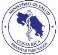 No.  	FECHA:	/	/ 	Tiene validez de	año(s).	SELLOFecha vencimiento:	 	/	/ 	Funcionario que aprueba la solicitud:  		 Firma:	 	PERMISO DEL MINISTERIO DE SALUDNo.  	FECHA:	/	/ 	Tiene validez de	año(s).	SELLOFecha vencimiento:	 	/	/ 	Funcionario que aprueba la solicitud:  		 Firma:	 	PERMISO DEL MINISTERIO DE SALUDNo.  	FECHA:	/	/ 	Tiene validez de	año(s).	SELLOFecha vencimiento:	 	/	/ 	Funcionario que aprueba la solicitud:  		 Firma:	 	PERMISO DEL MINISTERIO DE SALUDNo.  	FECHA:	/	/ 	Tiene validez de	año(s).	SELLOFecha vencimiento:	 	/	/ 	Funcionario que aprueba la solicitud:  		 Firma:	 	PERMISO DEL MINISTERIO DE SALUDNo.  	FECHA:	/	/ 	Tiene validez de	año(s).	SELLOFecha vencimiento:	 	/	/ 	Funcionario que aprueba la solicitud:  		 Firma:	 	PERMISO DEL MINISTERIO DE SALUDNo.  	FECHA:	/	/ 	Tiene validez de	año(s).	SELLOFecha vencimiento:	 	/	/ 	Funcionario que aprueba la solicitud:  		 Firma:	 	PERMISO DEL MINISTERIO DE SALUDNo.  	FECHA:	/	/ 	Tiene validez de	año(s).	SELLOFecha vencimiento:	 	/	/ 	Funcionario que aprueba la solicitud:  		 Firma:	 	PERMISO DEL MINISTERIO DE SALUDNo.  	FECHA:	/	/ 	Tiene validez de	año(s).	SELLOFecha vencimiento:	 	/	/ 	Funcionario que aprueba la solicitud:  		 Firma:	 	PERMISO DEL MINISTERIO DE SALUDNo.  	FECHA:	/	/ 	Tiene validez de	año(s).	SELLOFecha vencimiento:	 	/	/ 	Funcionario que aprueba la solicitud:  		 Firma:	 	PERMISO DEL MINISTERIO DE SALUDNo.  	FECHA:	/	/ 	Tiene validez de	año(s).	SELLOFecha vencimiento:	 	/	/ 	Funcionario que aprueba la solicitud:  		 Firma:	 	PERMISO DEL MINISTERIO DE SALUDNo.  	FECHA:	/	/ 	Tiene validez de	año(s).	SELLOFecha vencimiento:	 	/	/ 	Funcionario que aprueba la solicitud:  		 Firma:	 	PERMISO DEL MINISTERIO DE SALUDNo.  	FECHA:	/	/ 	Tiene validez de	año(s).	SELLOFecha vencimiento:	 	/	/ 	Funcionario que aprueba la solicitud:  		 Firma:	 	PERMISO DEL MINISTERIO DE SALUDNo.  	FECHA:	/	/ 	Tiene validez de	año(s).	SELLOFecha vencimiento:	 	/	/ 	Funcionario que aprueba la solicitud:  		 Firma:	 	PERMISO DEL MINISTERIO DE SALUDNo.  	FECHA:	/	/ 	Tiene validez de	año(s).	SELLOFecha vencimiento:	 	/	/ 	Funcionario que aprueba la solicitud:  		 Firma:	 	PERMISO DEL MINISTERIO DE SALUDNo.  	FECHA:	/	/ 	Tiene validez de	año(s).	SELLOFecha vencimiento:	 	/	/ 	Funcionario que aprueba la solicitud:  		 Firma:	 	PERMISO DEL MINISTERIO DE SALUDNo.  	FECHA:	/	/ 	Tiene validez de	año(s).	SELLOFecha vencimiento:	 	/	/ 	Funcionario que aprueba la solicitud:  		 Firma:	 	PERMISO DEL MINISTERIO DE SALUDNo.  	FECHA:	/	/ 	Tiene validez de	año(s).	SELLOFecha vencimiento:	 	/	/ 	Funcionario que aprueba la solicitud:  		 Firma:	 	PERMISO DEL MINISTERIO DE SALUDNo.  	FECHA:	/	/ 	Tiene validez de	año(s).	SELLOFecha vencimiento:	 	/	/ 	Funcionario que aprueba la solicitud:  		 Firma:	 	PERMISO DEL MINISTERIO DE SALUDNo.  	FECHA:	/	/ 	Tiene validez de	año(s).	SELLOFecha vencimiento:	 	/	/ 	Funcionario que aprueba la solicitud:  		 Firma:	 	PERMISO DEL MINISTERIO DE SALUDNo.  	FECHA:	/	/ 	Tiene validez de	año(s).	SELLOFecha vencimiento:	 	/	/ 	Funcionario que aprueba la solicitud:  		 Firma:	 	PERMISO DEL MINISTERIO DE SALUDNo.  	FECHA:	/	/ 	Tiene validez de	año(s).	SELLOFecha vencimiento:	 	/	/ 	Funcionario que aprueba la solicitud:  		 Firma:	 	PERMISO DEL MINISTERIO DE SALUDNo.  	FECHA:	/	/ 	Tiene validez de	año(s).	SELLOFecha vencimiento:	 	/	/ 	Funcionario que aprueba la solicitud:  		 Firma:	 	PERMISO DEL MINISTERIO DE SALUDNo.  	FECHA:	/	/ 	Tiene validez de	año(s).	SELLOFecha vencimiento:	 	/	/ 	Funcionario que aprueba la solicitud:  		 Firma:	 	PERMISO DEL MINISTERIO DE SALUDNo.  	FECHA:	/	/ 	Tiene validez de	año(s).	SELLOFecha vencimiento:	 	/	/ 	Funcionario que aprueba la solicitud:  		 Firma:	 	PERMISO DEL MINISTERIO DE SALUDNo.  	FECHA:	/	/ 	Tiene validez de	año(s).	SELLOFecha vencimiento:	 	/	/ 	Funcionario que aprueba la solicitud:  		 Firma:	 	PERMISO DEL MINISTERIO DE SALUDNo.  	FECHA:	/	/ 	Tiene validez de	año(s).	SELLOFecha vencimiento:	 	/	/ 	Funcionario que aprueba la solicitud:  		 Firma:	 	PERMISO DEL MINISTERIO DE SALUDNo.  	FECHA:	/	/ 	Tiene validez de	año(s).	SELLOFecha vencimiento:	 	/	/ 	Funcionario que aprueba la solicitud:  		 Firma:	 	PERMISO DEL MINISTERIO DE SALUDNo.  	FECHA:	/	/ 	Tiene validez de	año(s).	SELLOFecha vencimiento:	 	/	/ 	Funcionario que aprueba la solicitud:  		 Firma:	 	PERMISO DEL MINISTERIO DE SALUDNo.  	FECHA:	/	/ 	Tiene validez de	año(s).	SELLOFecha vencimiento:	 	/	/ 	Funcionario que aprueba la solicitud:  		 Firma:	 	PERMISO DEL MINISTERIO DE SALUDNo.  	FECHA:	/	/ 	Tiene validez de	año(s).	SELLOFecha vencimiento:	 	/	/ 	Funcionario que aprueba la solicitud:  		 Firma:	 	PERMISO DEL MINISTERIO DE SALUDNo.  	FECHA:	/	/ 	Tiene validez de	año(s).	SELLOFecha vencimiento:	 	/	/ 	Funcionario que aprueba la solicitud:  		 Firma:	 	PERMISO DEL MINISTERIO DE SALUDNo.  	FECHA:	/	/ 	Tiene validez de	año(s).	SELLOFecha vencimiento:	 	/	/ 	Funcionario que aprueba la solicitud:  		 Firma:	 	PERMISO DEL MINISTERIO DE SALUDNo.  	FECHA:	/	/ 	Tiene validez de	año(s).	SELLOFecha vencimiento:	 	/	/ 	Funcionario que aprueba la solicitud:  		 Firma:	 	PERMISO DEL MINISTERIO DE SALUDNo.  	FECHA:	/	/ 	Tiene validez de	año(s).	SELLOFecha vencimiento:	 	/	/ 	Funcionario que aprueba la solicitud:  		 Firma:	 	PERMISO DEL MINISTERIO DE SALUDNo.  	FECHA:	/	/ 	Tiene validez de	año(s).	SELLOFecha vencimiento:	 	/	/ 	Funcionario que aprueba la solicitud:  		 Firma:	 	PERMISO DEL MINISTERIO DE SALUDNo.  	FECHA:	/	/ 	Tiene validez de	año(s).	SELLOFecha vencimiento:	 	/	/ 	Funcionario que aprueba la solicitud:  		 Firma:	 	PERMISO DEL MINISTERIO DE SALUDNo.  	FECHA:	/	/ 	Tiene validez de	año(s).	SELLOFecha vencimiento:	 	/	/ 	Funcionario que aprueba la solicitud:  		 Firma:	 	PERMISO DEL MINISTERIO DE SALUDNo.  	FECHA:	/	/ 	Tiene validez de	año(s).	SELLOFecha vencimiento:	 	/	/ 	Funcionario que aprueba la solicitud:  		 Firma:	 	PERMISO DEL MINISTERIO DE SALUDNo.  	FECHA:	/	/ 	Tiene validez de	año(s).	SELLOFecha vencimiento:	 	/	/ 	Funcionario que aprueba la solicitud:  		 Firma:	 	PERMISO DEL MINISTERIO DE SALUDNo.  	FECHA:	/	/ 	Tiene validez de	año(s).	SELLOFecha vencimiento:	 	/	/ 	Funcionario que aprueba la solicitud:  		 Firma:	 	PERMISO DEL MINISTERIO DE SALUDNo.  	FECHA:	/	/ 	Tiene validez de	año(s).	SELLOFecha vencimiento:	 	/	/ 	Funcionario que aprueba la solicitud:  		 Firma:	 	ÍTEMEXPLICACIÓN1Marcar con una “X” la casilla correspondiente:Permiso sanitario de funcionamiento: para actividades industriales, comerciales y de servicios.Permiso de habilitación: para servicios de salud.2Marcar con una “X” la casilla correspondiente:Por primera vez: Aplica para actividades que nunca han tenido permiso anteriormente, o que tenían permiso y se venció antes de su renovación.Renovación: aplica para las actividades que cuentan actualmente con un permiso vigente y está próximo a su vencimiento.3Anotar claramente el nombre del establecimiento para la cual solicita el permiso, el nombre que se consigne en este  espacio será el que aparezca en el certificado del permiso. No corresponde al nombre de la razón social. No utilizar abreviaturas ni símbolos.4Anotar el número de código CIIU de la o las actividades principales, utilizando como referencia la Clasificación de Actividades Económicas de Costa Rica (CAECR) el Instituto Nacional de Estadísticas y Censos, que está disponible en el sitio web www.ministeriodesalud.go.cr. En caso de dudas debe consultar en la DARS correspondiente. En elcaso se las solicitudes de permiso de habilitación solamente se permite consignar una actividad principal.5Anotar el número de código CIIU de la o las actividades accesorias, utilizando como referencia la Clasificación de Actividades Económicas de Costa Rica (CAECR) el Instituto Nacional de Estadísticas y Censos, que está disponible en el sitio web www.ministeriodesalud.go.cr. En caso de dudas debe consultar en la DARS correspondiente. En elcaso se las solicitudes de permiso habilitación solamente se NO pueden consignar actividades accesorias.6Marcar con una “x” la Casilla del grupo de riesgo al que pertenece la actividad principal.7, 81. Mencione de forma breve las actividades que se desarrollarán, de ser necesario puede utilizar hojasadicionales.9, 10, 11, 12Anote claramente los datos de contacto que apliquen para la actividad.13Anotar la hora de inicio y cierre de trabajo en el establecimiento. En caso de funcionamiento ininterrumpidoindique 24h/7d.14Los datos de esta sección se deben llenar solo para las solicitudes de establecimientos, en caso de no ser asíindique “N/A” en cada una de las casillas.15, 16, 17, 18Anote de acuerdo con la división territorial vigente, el nombre de la provincia, cantón y distrito donde se ubica el establecimiento. NO UTILICE CÓDIGOS, NI NÚMEROS, NI ABREVIATURAS, NI PALABRAS COMO CENTRAL,PRIMERO, SEGUNDO, ETC. Seguido anotar claramente la dirección del establecimiento, señalando calles, avenidas, nombre del barrio y cualquier otra seña que permita ubicar correctamente el establecimiento.19La CRTM05 (Proyección Transversal de Mercator) es la proyección oficial para Costa Rica. En la “Coordenada X” o “Longitud Oeste”, se debe ingresar un total de seis dígitos y la “Coordenada Y” o “Latitud Norte”, se debe ingresar un total de siete dígitos. Estas mediciones se pueden hacer directamente si se cuenta con el equipo correspondiente, caso contrario se debe hacer la conversión respectiva; se debe consultar la página web:https://www.snitcr.go.cr/ y utilizar la herramienta de conversión.20Anotar el tamaño en metros cuadrados del establecimiento.21Indicar el número de personas que asisten al establecimiento en calidad de usuarios (aplica en caso de sitios de reunión pública o cualquier otro establecimiento donde acudan personas para recibir un servicio). No incluye lostrabajadores22Anotar el número total de personas trabajadoras que laboran al mismo tiempo en el establecimiento.23Indicar si en el establecimiento se utilizará o expenderá cualquiera de las sustancias mencionadas.24Los datos de esta sección se deben llenar solo para las solicitudes de unidades móviles de servicios de salud, encaso de no ser así indique “N/A” en cada una de las casillas.ÍTEMEXPLICACIÓN25, 26, 27, 28,29, 30Indique los datos que permitan identificar al vehículo.31Anotar el nombre completo de la persona física o razón social (persona jurídica) que solicita el permiso.32En caso de personas físicas, anotar el número de cédula de identidad, DIMEX, carné provisional de permiso laboral o carne provisional de permiso laboral categoría especial del solicitante.En caso de una persona jurídica, anotar el número de cédula jurídica.33Anotar el nombre completo de la persona física que sea el representante legal, solamente aplica en los casos queel solicitante sea una persona jurídica.34Anotar el número de cédula de identidad, DIMEX, carné provisional de permiso laboral o carne provisional depermiso laboral categoría especial del representante legal.35, 36, 37, 38Anote claramente los datos de contacto que apliquen para el solicitante o su representante legal.39Indique cual es el medio elegido para ser notificado de cualquier acto administrativo: correo electrónico,teléfono, apartado postal, fax o en el establecimiento.40, 41En este espacio se debe consignar la firma de persona física o jurídica de la persona interesada en desarrollar la actividad. En caso de que no sea el solicitante o su representante legal quien presente la solicitud, esta firma debeser autenticada por un abogado.42Anotar el nombre completo de la persona física o razón social (persona jurídica) que sea el propietario delestablecimiento o unidad móvil de servicios de salud para la que se solicita el permiso.43En caso de que el propietario sea una persona física, anotar el número de cédula de identidad, DIMEX, carné provisional de permiso laboral o carne provisional de permiso laboral categoría especial del solicitante.En caso de una persona jurídica, anotar el número de cédula jurídica.44Anotar el nombre completo de la persona física que sea el representante legal, solamente aplica en los casos queel propietario sea una persona jurídica.45Anotar el número de cédula de identidad, DIMEX, carné provisional de permiso laboral o carne provisional depermiso laboral categoría especial del representante legal.46, 47, 48, 49Anote claramente los datos de contacto que apliquen para el propietario o su representante legal.50Indique cual es el medio elegido para ser notificado de cualquier acto administrativo: correo electrónico, teléfono,apartado postal, fax o en el establecimiento.51Anotar el nombre completo de la persona física que asumirá la responsabilidad del desarrollo y coordinación delas labores asistenciales en el servicio de salud.52Anotar el número de cédula de identidad, DIMEX, carné provisional de permiso laboral o carne provisional depermiso laboral categoría especial del responsable técnico del servicio de salud.53, 54Anotar la profesión que ejercer el responsable técnico en el servicio de salud y el código asignado por el colegioprofesional respectivo.55, 56, 57, 58Anote claramente los datos de contacto que apliquen para el responsable técnico del servicio de salud.59Indique cual es el medio elegido para ser notificado de cualquier acto administrativo: correo electrónico, teléfono,apartado postal, fax o en el establecimiento.60, 61, 62, 63,64, 65, 66, 67Casillas de uso exclusivo para el funcionario del Ministerio de Salud que recibe el trámite”